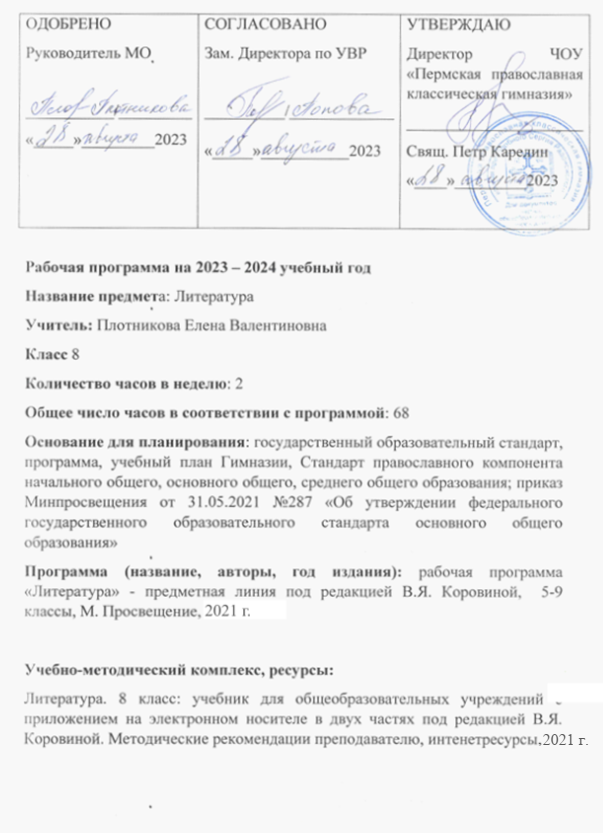 Пояснительная запискаСтатус документаРабочая программа по литературе 8 класса составлена на основе следующих документов:- Федеральный закон «Об образовании в Российской Федерации» от 29.12.2012 №273-ФЗ (с изменениями и дополнениями от 24.09.2022 №371-ФЗ); Федеральный закон от 31.07.2020 №304-ФЗ «О внесении изменений в Федеральный закон «Об образовании в Российской Федерации» по вопросам воспитания обучающихся, во исполнение поручений Президента РФ от 23.02.2018 №Пр-328 п.1, от 20.12.2020 №Пр-2182; - Приказ Минпросвещения России от 22.03.2021 № 115 «Об утверждении Порядка организации и осуществления образовательной деятельности по основным общеобразовательным программам - образовательным программам начального общего, основного общего и среднего общего образования»;- Литература. Примерные рабочие программы. Предметная линия учебников под ред. В. Я. Коровиной. 5 – 9 классы.     Коровина Вера Яновна, Журавлев Виктор Петрович, Коровин Валентин Иванович. – М. : Просвещение, 2021. 160 с. - Чермашенцева О. В.  Литература. 8 класс. Рабочая программа и технолог. карты уроков по учеб. под ред.. В.Я. Коровиной. ФГОС". – М. Просвещение, 2020. 289 с. Рабочая программа по литературе представляет собой целостный документ, включающий четыре раздела: пояснительная записка, основное содержание учебных тем курса, требования к уровню подготовки шестиклассников, перечень литературы и средств обучения,  приложение (календарно-тематический план). Содержание учебного предмета Основу содержания литературы как учебного предмета составляют чтение и изучение художественных произведений, представляющих золотой фонд русской классики. Их восприятие, анализ, интерпретация базируются на системе историко- и теоретико-литературных знаний, на определенных способах и видах учебной деятельности. Основными критериями отбора художественных произведений для изучения в 8 классе являются их высокая художественная ценность, гуманистическая направленность, позитивное влияние на личность ученика, соответствие задачам его развития и возрастным особенностям, а также культурно-исторические традиции и богатый опыт отечественного образования.Предлагаемый материал разбит на разделы согласно этапам развития русской литературы. Перечень произведений представляет собой инвариантную часть любой программы литературного образования, обеспечивающую федеральный компонент общего образования, и допускает расширение списка писательских имен и произведений в авторских программах, что содействует реализации принципа вариативности в изучении литературы. Именно поэтому последовательность разделов курса и количество часов, выделенных на изучение каждого из них, имеет примерный характер.Описание ценностных ориентиров в содержании учебного предметаХудожественная картина жизни, нарисованная в литературном произведении при помощи слов, языковых знаков, осваивается нами не только в чувственном восприятии (эмоционально), но и в интеллектуальном понимании (рационально). Литературу не случайно сопоставляют с философией, историей, психологией, называют «художественным исследованием», «человековедением», «учебником жизни». Литература как искусство словесного образа – особый способ познания жизни, художественная модель мира, обладающая такими важными отличиями от собственно научной картины бытия, как высокая степень эмоционального воздействия, метафоричность, многозначность, ассоциативность, незавершенность, предполагающими активное сотворчество воспринимающего. Литература как один из ведущих гуманитарных учебных предметов в российской школе содействует формированию разносторонне развитой, гармоничной личности, воспитанию гражданина, патриота.Приобщение к гуманистическим ценностям культуры и развитие творческих способностей – необходимое условие становления человека эмоционально богатого и интеллектуально развитого, способного конструктивно и вместе с тем критически относиться к себе и к окружающему миру.Общение школьника с произведениями искусства слова на уроках литературы необходимо не просто как факт знакомства с подлинными художественными ценностями, но и как необходимый опыт коммуникации, диалог с писателями (русскими и зарубежными, нашими современниками, представителями совсем другой эпохи). Это приобщение к общечеловеческим ценностям бытия, а также к духовному опыту русского народа, нашедшему отражение в фольклоре и русской классической литературе как художественном явлении, вписанном в историю мировой культуры и обладающем несомненной национальной самобытностью.Знакомство с произведениями словесного искусства народа нашей страны расширяет представления учащихся о богатстве и многообразии художественной культуры, духовного и нравственного потенциала многонациональной России.Личностные, метапредметные и предметные результаты освоения учебного предметаЛичностными результатами освоения программы по литературе являются1) совершенствование духовно-нравственных качеств личности, воспитание чувства любви к многонациональному Отечеству, уважительного отношения к русской литературе, к культурам других народов; 2) использование для решения познавательных и коммуникативных задач различных источников информации (словари, энциклопедии, интернет-ресурсы и др.).Метапредметные результаты освоения программы по литературе проявляются в умениях:1) понимать проблему, выдвигать гипотезу, структурировать материал, подбирать аргументы для подтверждения собственной позиции, выделять причинно-следственные связи в устных и письменных высказываниях, формулировать выводы; 2) самостоятельно организовывать собственную деятельность, оценивать ее, определять сферу своих интересов;3) работать с разными источниками информации, находить ее, анализировать, использовать в самостоятельной деятельности.Предметные результаты освоения программы по литературе состоят в следующем:1) в познавательной сфере:понимание ключевых проблем изученных произведений русского фольклора и фольклора других народов, древнерусской литературы, литературы XVIII в., русских писателей XIX–XX вв., литературы народов России и зарубежной литературы; понимание связи литературных произведений с эпохой их написания, выявление заложенных в них вневременных, непреходящих нравственных ценностей и их современного звучания;умение анализировать литературное произведение: определять его принадлежность к одному из литературных родов и жанров; понимать и формулировать тему, идею, нравственный пафос литературного произведения, характеризовать его героев, сопоставлять героев одного или нескольких произведений; определение в произведении элементов сюжета, композиции, изобразительно-выразительных средств языка, понимание их роли в раскрытии идейно-художественного содержания произведения (элементы филологического анализа);владение элементарной литературоведческой терминологией при анализе литературного произведения;2) ценностно-ориентационной сфере:приобщение к духовно-нравственным ценностям русской литературы и культуры, сопоставление их с духовно-нравственными ценностями других народов;формулирование собственного отношения к произведениям русской литературы, их оценка; собственная интерпретация (в отдельных случаях) изученных литературных произведений;понимание авторской позиции и свое отношение к ней;3) коммуникативной сфере:восприятие на слух литературных произведений разных жанров, осмысленное чтение и адекватное восприятие; умение пересказывать прозаические произведения или их отрывки с использованием образных средств русского языка и цитат из текста; отвечать на вопросы по прослушанному или прочитанному тексту; создавать устные монологические высказывания разного типа; вести диалог;написание изложений и сочинений на темы, связанные с тематикой, проблематикой изученных произведений, классные и домашние творческие работы, рефераты на литературные и общекультурные темы;4) эстетической сфере:понимание образной природы литературы как явления словесного искусства; эстетическое восприятие произведений литературы; формирование эстетического вкуса;понимание русского слова в его эстетической функции, роли изобразительно-выразительных языковых средств в создании художественных образов литературных произведений.Цели и задачи, решаемые при реализации рабочей программыНа основании фундаментального ядра содержания общего образования и требований к результатам основного общего образования, представленных в Федеральном государственном стандарте общего образования второго поколения, целями изучения литературы в основной школе являютсяформирование духовно развитой личности, обладающей гуманистическим мировоззрением, национальным самосознанием и общероссийским гражданским сознанием, чувством патриотизма;развитие интеллектуальных и творческих способностей учащихся, необходимых для успешной социализации и самореализации личности;постижение учащимися вершинных произведений отечественной и мировой литературы, их чтение и анализ, основанный на понимании образной природы искусства слова, опирающийся на принципы единства художественной формы и содержания, связи искусства с жизнью, историзма;поэтапное, последовательное формирование умений читать, комментировать, анализировать и интерпретировать художественный текст;овладение возможными алгоритмами постижения смыслов, заложенных в художественном тексте (или любом другом речевом высказывании), и создание собственного текста, представление своих оценок и суждений по поводу прочитанного;овладение важнейшими общеучебными умениями и универсальными учебными действиями (формулировать цели деятельности, планировать ее, осуществлять библиографический поиск, находить и обрабатывать необходимую информацию из различных источников, включая Интернет и др.);использование опыта общения с произведениями художественной литературы в повседневной жизни и учебной деятельности, речевом самосовершенствовании.Основными индикаторами достижения поставленных целей изучения литературы, имеющих метапредметный статус, служат личностные универсальные учебные действия (умение соотносить поступки и события с принятыми этическими принципами, знание моральных норм и умение выделить нравственный аспект поведения);регулятивные универсальные учебные действия (ставить и адекватно формулировать цель деятельности, планировать последовательность действий и при необходимости изменять ее; осуществлять самоконтроль, самооценку, самокоррекцию и др.);познавательные универсальные учебные действия (формулировать проблему, выдвигать аргументы, строить логическую цепь рассуждения, находить доказательства, подтверждающие или опровергающие тезис; осуществлять библиографический поиск, извлекать необходимую информацию из различных источников; определять основную и второстепенную информацию, осмысливать цель чтения, выбирая вид чтения в зависимости от коммуникативной цели; применять методы информационного поиска, в том числе с помощью компьютерных средств; перерабатывать, систематизировать информацию и предъявлять ее разными способами и др.); коммуникативные универсальные учебные действия (владеть всеми видами речевой деятельности, строить продуктивное речевое взаимодействие со сверстниками и взрослыми; адекватно воспринимать устную и письменную речь; точно, правильно, логично и выразительно излагать свою точку зрения по поставленной проблеме; соблюдать в процессе коммуникации основные нормы устной и письменной речи и правила русского речевого этикета и др.).Достижение поставленных целей при разработке и реализации образовательной организацией основной образовательной программы основного общего образования предусматривает решение следующих основных задач:обеспечение соответствия основной образовательной программы требованиям ФГОС;обеспечение преемственности начального общего, основного общего, среднего (полного) общего образования;обеспечение доступности получения качественного основного общего образования, достижение планируемых результатов освоения программы основного общего образования всеми обучающимися, в том числе детьми-инвалидами и детьми с ограниченными возможностями здоровья;установление требований: к воспитанию и социализации обучающихся как части образовательной программы, к соответствующему усилению воспитательного потенциала школы, к обеспечению индивидуального психолого-педагогического сопровождения каждого обучающегося, к формированию образовательного базиса с учетом не только знаний, но и соответствующего культурного уровня развития личности, созданию необходимых условий для ее самореализации;обеспечение эффективного сочетания урочных и внеурочных форм организации образовательного процесса, взаимодействия всех его участников;взаимодействие образовательной организации при реализации основной образовательной программы с социальными партнерами;выявление и развитие способностей обучающихся, в том числе одаренных детей, детей с ограниченными возможностями здоровья и инвалидов, их профессиональных склонностей через систему клубов, секций, студий и кружков, организацию общественно полезной деятельности, в том числе социальной практики, с использованием организаций дополнительного образования детей;организация интеллектуальных и творческих соревнований, научно-технического творчества, проектной и учебно-исследовательской деятельности;участие обучающихся, их родителей (законных представителей), педагогических работников и общественности в создании и развитии внутришкольной социальной среды, школьного уклада;включение обучающихся в процессы познания и преобразования внешкольной социальной среды (населенного пункта, района, города) для приобретения опыта реального управления и действия;социальное и учебно-исследовательское проектирование, профессиональная ориентация обучающихся при поддержке педагогов, психологов, социальных педагогов в сотрудничестве с базовыми предприятиями, организациями профессионального образования, центрами профессиональной работы;сохранение и укрепление физического, психологического и социального здоровья обучающихся, обеспечение их безопасности.В основе реализации основной образовательной программы лежит системно-деятельностный подход, который предполагает:воспитание и развитие личности, отвечающей требованиям современного общества, инновационной экономики, способной решать задачи построения российского гражданского общества на основе принципов толерантности, диалога культур и уважения его многонационального, поликультурного и поликонфессионального состава;формирование соответствующей целям общего образования социальной среды развития обучающихся, переход к стратегии социального проектирования и конструирования на основе разработки содержания и технологий образования, определяющих пути и способы достижения желаемого уровня (результата) личностного и познавательного развития обучающихся;ориентацию на достижение основного результата образования — развитие на основе освоения универсальных учебных действий, познания и освоения мира личности обучающегося, его активной учебно-познавательной деятельности, формирование его готовности к саморазвитию и непрерывному образованию;признание решающей роли содержания образования, способов организации образовательной деятельности и учебного сотрудничества в достижении целей личностного и социального развития обучающихся;учет индивидуальных возрастных, психологических и физиологических особенностей обучающихся, роли, значения видов деятельности и форм общения при построении образовательного процесса и определении образовательно-воспитательных целей и путей их достижения;разнообразие индивидуальных образовательных траекторий и индивидуальное развитие каждого обучающегося, в том числе одаренных детей, детей-инвалидов и детей с ограниченными возможностями здоровья.Информация о количестве учебных часовСогласно действующему в гимназии учебному плану  в 8 классе предполагается обучение  в объеме 68 часов (2 часа в неделю). Программа рассчитана на 68 часов.Формы, методы, технологии обученияВ рабочей программе реализуются традиционные технологии обучения, а также элементы других современных образовательных технологий: проблемное обучение, технология развития критического мышления через чтение и письмо (ТРКМЧП), ИКТ (обучающие программы, ИИП «КМ-ШКОЛА»), личностно ориентированные развивающие технологии И. С. Якиманской, технология проблемного обучения, обучение в сотрудничестве, здоровьесберегающие технологии, метод проектов. Так как уровень знаний, познавательных способностей не у всех учащихся одинаков, то на уроке при коллективной форме работы используется дифференцированный подход в обучении. Наряду с фронтальным обучением дифференцированный подход способствует глубокому усвоению учебного материала всеми учащимися и развитию их умственных способностей в соответствии с их возможностями. Учебно-тематический планУчебно-методический комплект по предметуПрограмма реализуется с использованием учебного комплекса: Результаты изучения предмета «Литература» в 8 классеЛичностные результаты обучения:обучающиеся понимают важность процесса обучения, изучения литературы как одного из учебных предметов, необходимых для самопознания, своего дальнейшего развития и обучения;понимают значимость литературы как явления национальной и мировой культуры, важного средства сохранения и передачи нравственных ценностей и традиций;развивают эстетические чувства, формируют художественный вкус на основе знакомства с отечественной и мировой литературой;развивают моральное сознание и компетентность в общении и сотрудничестве со сверстниками в процессе образовательной, учебно-исследовательской, творческой и других видов деятельности;совершенствование  духовно-нравственных  качеств личности,  воспитание чувства любви к многонациональному Отечеству, уважительного отношения к русской литературе, к культурам других народов;использование для решения познавательных и коммуникативных задач различных источников информации (словари, энциклопедии, интернет  ресурсы и др.).приобретают устойчивый познавательный интерес к чтению, ведению диалога, потребность в чтении, в самовыражении через слово.Метапредметные результаты обучения:осознанно читают художественное произведение, эмоционально откликаются на прочитанное, выражают личное читательское отношение к прочитанному;пользуются разными видами чтения (просмотровым, ознакомительным, изучающим);владеют различными видами аудирования (выборочным, ознакомительным, детальным);участвуют в инсценировании литературных произведений, чтении по ролям;характеризуют образ персонажа через чтение его монологов, реплик, описания внешности, действий, размышлений;устно рецензируют выразительное чтение одноклассников, чтение актеров;пересказывают содержание художественных произведений, максимально используя характерные для стиля писателя слова, выражения, синтаксические конструкции;владеют различными видами пересказа (сжатый, выборочный, подробный, пересказ с изменением лица рассказчика);готовят развернутые устные и письменные ответы, подбирают аргументы, формулируют выводы;пишут сочинения разных жанров;самостоятельно организуют собственную деятельность, формулируют собственное мнение, аргументируют его и координируют с позициями партнеров в сотрудничестве при выработке собственного решения;адекватно используют речевые средства для решения различных коммуникативных задач, владеют монологической и диалогической формами речи, различными видами монолога и диалога.Предметные результаты обучения:понимают ключевые проблемы изучаемых произведений русского фольклора и фольклора других народов, древнерусской литературы, литературы VIII - XX веков, литературы народов России и зарубежной литературы;понимают связи литературных произведений с эпохой их написания, выявляют заложенные в них вневременные, непреходящие нравственные ценности и их современное звучание;анализируют литературное произведение: определяют его принадлежность к одному из литературных родов и жанров, понимают и формулируют тему, идею, нравственный пафос литературного произведения; характеризуют его героев, сопоставляют героев одного или нескольких произведений; определяют в произведении элементы сюжета, композиции, изобразительно-выразительные средства языка, понимают их роль в раскрытии идейно-художественного содержания произведения; владеют литературоведческой терминологией при анализе литературного произведения;формулируют собственное отношение к произведениям литературы и оценивают их;понимают своеобразие нравственных идеалов в произведениях литературы разных жанров;различают особенности сюжета, характеров, композиции, конфликта, приемов выражения авторской позиции в эпических, драматических и лирических произведениях;выделяют индивидуальное, национальное и общечеловеческое в характере героя произведения;объясняют чувства, возникающие при чтении лирических произведений, находят аналог в собственном жизненном опыте;передают динамику чувств в выразительном чтении лирического стихотворения, монологов героя пьесы, пейзажа и описания в эпическом произведении;осознают в художественном тексте противоречивые авторские оценки героев и событий; формулируют вопросы к произведению;выделяют основной конфликт художественного произведения и прослеживают его развитие в пределах лирического стихотворения, рассказа, повести, пьесы;сопоставляют произведения разных писателей в пределах каждого литературного рода;оценивают игру актеров в пределах законченного эпизода;сравнивают эпизод эпического произведения и его экранизацию и оценивают её с точки зрения выражения авторской позиции;стилистически сопоставляют текст произведения и иллюстрации художников к нему.Контроль и диагностика достижений предметных и метапредметных результатов обучения:пересказ (подробный, сжатый, выборочный, с изменением лица), выразительное чтение, развернутый ответ на вопрос, анализ эпизода, составление простого или сложного плана по произведению, в том числе цитатного, составление сравнительной характеристики по заданным критериям, викторины, игры, конкурсы, сочинение синквейнов, выполнение тестовых заданий;сочинение на основе литературного произведения, тест, включающий задания с выбором ответа, с кратким ответом, проверяющие начитанность учащегося, теоретико-литературные знания; развернутый письменный ответ на проблемный вопрос, создание и защита проектов (презентация).Требования к уровню подготовки учащихся за курс литературы 8 классаУчащиеся должны знатьобразную природу словесного искусства;общую характеристику развития русской литературы (этапы развития, основные литературные направления);авторов и содержание изученных художественных произведений;основные теоретические понятия: литература как искусство слова (развитие представлений), житие, сатирическая и воинская повесть как жанр древнерусской литературы, песня как жанр лирической поэзии,  дума как жанр эпико-лирической поэзии, басня, её мораль, аллегория (развитие представлений), классицизм (начальные представления), романтизм, романтическая поэма (начальные представления), предание, частушка (развитие представлений), историзм художественной литературы, роман (начальные представления), реализм (начальные представления), комедия как жанр драмы (развитие понятия), пародия (начальные представления), комическое и его виды (сатира, ирония, юмор, сарказм), пародия, гротеск, эзопов язык, комедия как жанр драматургии (развитие представлений), жанровые особенности рассказа (развитие представлений), художественная условность, деталь, фантастика (начальное представление), антитеза, композиция (развитие представлений), драматическая поэма (начальные представления), фольклоризм литературы (развитие понятия), герой-повествователь (развитие представлений), силлабо-тоническая и тоническая системы стихосложения, виды рифм, способы рифмовки (развитие представлений). Учащиеся должны уметь:прослеживать темы русской литературы и их исторические изменения;определять индивидуальное и общее в эстетических принципах и стилях поэтов и писателей разных эпох;определять идейную и эстетическую позицию писателя;анализировать произведение литературы с учетом особенностей художественного метода и жанровой специфики и стилевого своеобразия;оценивать проблематику современной литературы и соотносить ее с идейными исканиями художников прошлого;различать героя, повествователя и автора в художественном произведении;осознавать своеобразие эмоционально-образного мира автора и откликаться на него;сопоставлять и критически оценивать идейные искания писателей и поэтов, сравнивая проблемы произведений, пути и способы их разрешения, общее и различное в них;различать особенности сюжета, характеров, композиции, конфликта, приемов выражения авторской позиции в эпических, драматических и лирических произведениях;передавать динамику чувств в выразительном чтении лирического стихотворения, монологов героя пьесы, пейзажа и описания в эпическом произведении;аргументировать оценку героев и событий всем строем художественного произведения - от отдельного тропа до композиции - и целостно воспринимать позицию писателя в пределах произведения;выделять основной конфликт художественного произведения и последовательно прослеживать его развитие в пределах лирического стихотворения, рассказа, повести, пьесы;сопоставлять произведения разных писателей в пределах каждого литературного рода;сравнивать эпизод эпического произведения и его экранизацию и оценивать её с точки зрения выражения авторской позиции;использовать в творческих работах жанровые формы, выработанные литературой, включая в них элементы стилизации.Тематическое планирование по русскому языку и развитию речи составлено по учебно-методическому комплекту:Коровина В. Я. Литература. 8 класс [Текст]: учеб. для общеобразоват. организаций с прил. на электрон. носителе : в 2 ч. / В. Я. Коровина В. П. Журавлёв, В. И. Коровин. – М. : Просвещение, 2020.Коровина В. Я. Литература. 8 класс [Текст]: методические советы / В. Я. Коровина, И. С. Збарский. – М. : Просвещение, 20021.Коровина В. Я. Читаем, думаем, спорим… [Текст] : дидактические материалы по литературе. 8 класс / В. Я. Коровина, В. И. Коровин, В. П. Журавлёв. – М. : Просвещение, 2020.Интернет-ресурсыКоровина В. Я. Фонохрестоматия к учебнику «Литература. 8 класс» [Электронный ресурс] / В. Я. Коровина, В. П. Журавлёв, В. И. Коровин. – М. : Просвещение, 2019. – 1 электрон. опт. диск (CD-ROM).Единая коллекция цифровых образовательных ресурсов. – Режим доступа: http://school-collection.edu.ruУниверсальная энциклопедия. – Режим доступа: www.wikipedia.ruУниверсальная энциклопедия «Кругосвет». – Режим доступа: www.krugosvet.ruФундаментальная электронная библиотека «Русская литература и фольклор». – Режим доступа: www.feb-web.ruЭлектронные словари. – Режим доступа: www.slovari.ruЭнциклопедия «Рубрикон». – Режим доступа: www.rubricon.ruФедеральный центр информационно-образовательных ресурсов (ФЦИОР) http://fcior.edu.ruРоссийский общеобразовательный портал. Заочная работа со школьниками http://edu.of.ru/zaoch/Российский общеобразовательный портал. Дистанционная поддержка профильного обучения http://edu.of.ru/profil/default.aspУниверсальная энциклопедия «Википедия»  www.wikipedia.ruПриложениеКалендарно-тематический план№ п/п.Разделы, темыКоличество часовКоличество часовКоличество часовКоличество часов№ п/п.Разделы, темыРабочая программа Рабочая программа Рабочая программа № п/п.Разделы, темыЧасы из них на уроки развития речииз них на уроки контроляВведение 1 ч.Устное   народное   творчество     2 ч.Из древнерусской литературы 2 ч.Из литературы XVIII века 4 ч.1 ч. (1 сочинение)Из литературы XIX века 35 ч.4 ч. (3 сочинения, из них 1 контрольное)2 ч.  (к/р – 1,сочинение – 1)Из литературы XX века 19 ч.3 ч.  1 ч.  Из зарубежной литературы 4 ч.Итоговый урок0 ч. Промежуточная аттестация1 ч.1 ч.Всего уроков развития речи и контроля8 ч. (Р/Р)(4 сочинения)3 ч. (к/р – 2сочинений – 1)Итого68 ч.УчебникУчебные пособияМетодические пособияКоровина В.Я.  Литература. 8 кл.: Учеб. В 2 ч. Коровина В. Я., В.П.Журавлев, В.И.Коровин.– М. : Просвещение, 2021 с приложением на электронном носителе (фонохрестоматия к учебнику) / под ред. В. Я. Коровиной.Коровина В. Я. Читаем, думаем, спорим...: Дидактические материалы: 8 кл. — М.: Просвещение, 2021. Ахмадуллина Р. Г. Литература. 8 класс. Рабочая тетрадь. В 2 ч. — М.: Просвещение, 2020.Беляева Н. В. Уроки литературы в 8 классе. Поурочные разработки: Кн. для учителя. — М.: Просвещение, 2021. Беляева Н. В. Литература. 5—9 классы. Проверочные работы. — М.:   Просвещение, 2020.Ерёмина О. А. Уроки литературы в 8 классе: / О. А. Ерёмина. –  М.: Просвещение, 2020.№ДатаДатаТема урокаколич. ур.Элементы содержания 
образованияВид  деятельности обучающихсяТеория литературы№планфактТема урокаколич. ур.Элементы содержания 
образованияВид  деятельности обучающихсяТеория литературыВведение (1ч)Введение (1ч)Введение (1ч)Введение (1ч)Введение (1ч)Введение (1ч)Введение (1ч)Введение (1ч)1.Русская литература и история. Интерес русских писателей к историческому прошлому своего народа. 1Русская литература и история. Интерес русских писателей к историческому прошлому своего народа. Историзм творчества   классиков   русской литературы. Выявление уровня литературного    развития    учащихся .Осознанное чтение статьи учебника «Русская литература и история», эмоциональный отклик на прочитанное, выражение личного читательского отношения к прочитанному. Составление плана (тезисов) статьи учебника. Устный или письменный ответ на вопрос. Участие в коллективном диалоге. Выполнение тестовых заданий.Практическая работа.   Выявление связей литературных сюжетов и героев с историческим процессом (на основе ранее изученного).Самостоятельная работа. Подготовка пересказа вступительной статьи по опорным словам. Поиск примеров, иллюстрирующих понятие «историзм литературы». Чтение статьи «О талантливом читателе» и выполнение заданий практикума «Читаем, думаем, спорим...»Художественное произведение. Содержание и форма. Автор и герои. Прототип.Лирика, эпос, драма.Устное народное творчество (2 ч).Устное народное творчество (2 ч).Устное народное творчество (2 ч).Устное народное творчество (2 ч).Устное народное творчество (2 ч).Устное народное творчество (2 ч).Устное народное творчество (2 ч).Устное народное творчество (2 ч).2.Отражение   жизни народа в народной песне. Частушка   как   малый   песенный жанр.    1В мире русской народной    песни    (лирические, исторические песни). Русские народные    песни    «В    тёмном лесе...»,   «Уж  ты   ночка,   ночка тёмная...», «Вдоль по улице метелица метёт...»;  «Пугачёв в темнице»,   «Пугачёв    казнён». Частушки.    Отражение   жизни народа в народной песне. Частушка   как   малый   песенный жанр.    Отражение    различных сторон жизни народа в частушках.     Разнообразие    тематики частушек.   Поэтика   частушек. Развитие представлений о народной  песне,  частушке.   Русские народные песни в актёрском исполнении.Объяснение специфики происхождения, форм бытования, жанрового своеобразия двух основных ветвей словесного искусства — фольклорной и литературной. Чтение и составление тезисов статьи учебника «Русские народные песни». Выразительное чтение (исполнение) народных песен, частушек. Прослушивание и рецензирование актёрского исполнения песен. Составление лексических и историко-культурных комментариев. Устные ответы на вопросы (с использованием цитирования). Участие в коллективном диалоге. Работа со словарём литературоведческих терминов. Поиск примеров, иллюстрирующих понятия «народная песня», «частушка». Обсуждение иллюстраций учебника. Практическая работа. Составление таблицы «Виды русских народных песен».Самостоятельная работа.   Составление толкового словарика историко-культурных реалий статьи учебника. Завершение работы над таблицей. Отзыв на одну из иллюстраций учебника к теме «Русские народные песни». Выполнение заданий практикума «Читаем, думаем, спорим...» из разделов «Русские народные песни», «Частушки». Составление текста частушки на школьную темуРазвитие представлений о народной  песне,  частушке.   3.Предания как исторический   жанр русской  народной  прозы.    1Предания как исторический   жанр   русской   народной    прозы.    Особенности содержания  и  художественной формы    народных    преданий. Развитие представлений о предании.   Предания  в  актёрском исполнении.Выразительное  чтение  и  обсуждение  преданий  из учебника и практикума «Читаем, думаем, спорим...». Рецензирование   актёрского   исполнения   преданий (см.  задания  фонохрестоматии).  Устные ответы на вопросы (с использованием цитирования). Участие в коллективном диалоге. Работа со словарём литературоведческих терминов. Обсуждение картины В. Сурикова «Покорение Сибири Ермаком». Практическая работа. Составление плана сообщения «Предания как исторический жанр русской народной прозы». Подбор примеров, иллюстрирующих понятие «предание».Самостоятельная  работа.   Подготовка   пересказа статьи учебника по  опорным словам.  Выполнение  заданий практикума «Читаем, думаем, спорим...» из раздела «Предания». Составление таблицы «Сходство и различие преданий и народных сказок». Проект.  Составление сценария конкурса «Русские народные песни и предания» (см. практикум «Читаем, думаем, спорим...») и его проведение во внеурочное времяРазвитие представлений о предании.   Из древнерусской литературы   (2   ч).Из древнерусской литературы   (2   ч).Из древнерусской литературы   (2   ч).Из древнерусской литературы   (2   ч).Из древнерусской литературы   (2   ч).Из древнерусской литературы   (2   ч).Из древнерусской литературы   (2   ч).Из древнерусской литературы   (2   ч).4.«Житие Александра Невского». Бранные и духовные подвиги Александра Невского. 1 «Житие Александра Невского» (фрагменты). Житие   как   жанр   древнерусской литературы.    Защита    русских земель от нашествий и набегов врагов. Бранные подвиги Александра Невского и его духовный подвиг самопожертвования. Художественные особенности воинской повести и жития. Развитие  представлений  о житии и древнерусской воинской повести.Чтение статьи учебника «Из древнерусской литературы» и письменный ответ на вопрос «Что нового появилось в русской литературе XVII века?». Выразительное чтение по ролям фрагментов «Жития Александра Невского» в современном переводе. Устное рецензирование выразительного чтения одноклассников, исполнения  актёров   (см.   задания  фонохрестоматии). Составление   лексических   и   историко-культурных комментариев.  Формулирование вопросов к тексту произведения. Устный или письменный ответ на вопрос. Участие в коллективном диалоге. Соотнесение содержания жития с требованиями житийного канона. Работа со словарём литературоведческих терминов.   Поиск   примеров,   иллюстрирующих   понятие «воинская повесть». Обсуждение картины П. Корина «Александр Невский».Практическая работа. Составление плана характеристики князя Александра Невского. Самостоятельная работа. Подготовка пересказа на тему «Последний подвиг Александра Невского» с сохранением  особенностей языка жития.  Письменная характеристика князя Александра Невского. Чтение фрагментов «Жития Сергия Радонежского» и выполнение заданий практикума «Читаем, думаем, спорим...». Чтение статьи учебника «Русская история в картинах» и письменный ответ на один из вопросов:Каким предстаёт Александр Невский (Сергий Радонежский) на картинах русских художников?Какие исторические события отражены на картинах об Александре Невском?Развитие  представлений  о житии и древнерусской воинской повести5.«Шемякин суд» как сатирическое произведение XVII века. 1 «Шемякин суд» как сатирическое произведение XVII века. Изображение действительных и вымышленных событий — главное новшество литературы XVII века. Новые литературные герои - крестьянские и купеческие сыновья. Сатира на судебные порядки, комические ситуации с двумя плутами. «Шемякин суд» - «кривосуд» (Шемяка «посулы любил, потому он так и судил»). Особенности поэтики бытовой сатирической повести. Сатирическая повесть как жанр древнерусской литературы. «Шемякин суд» в актёрском исполнении .Чтение и составление тезисов статьи «О „Повести о Шемякином суде"». Выразительное чтение фрагментов сатирической повести XVII века в современном переводе (в том числе по ролям). Устное рецензирование выразительного чтения одноклассников, исполнения актёров (см. задания фонохрестоматии). Составление лексических и историко-культурных комментариев. Формулирование вопросов по тексту произведения. Обсуждение древнерусских иллюстраций. Характеристика героя сатирической повести. Выявление характерных для произведений литературы XVII века тем, образов и приёмов изображения человека. Устный или письменный ответ на вопрос. Участие в коллективном диалоге. Работа со словарём литературоведческих терминов. Поиск примеров, иллюстрирующих понятие «сатирическая повесть». Практическая работа. Составление таблицы «Приёмы сатирического изображения в повести „Шемякин суд"». Самостоятельная работа. Пересказ фрагмента повести по сюжету,  изображённому на иллюстрации.Письменный ответ на вопрос «Как в русский язык пришла поговорка «Шемякин суд»?». Подготовка устного рассказа о Д. И. Фонвизине на основе самостоятельного поиска материалов с использованием справочной литературы и ресурсов Интернета. Чтение комедии «Недоросль».Сатирическая повесть как жанр древнерусской литературы.Из литературы XVIII века (4ч).Из литературы XVIII века (4ч).Из литературы XVIII века (4ч).Из литературы XVIII века (4ч).Из литературы XVIII века (4ч).Из литературы XVIII века (4ч).Из литературы XVIII века (4ч).Из литературы XVIII века (4ч).6.Д. И. Фонвизин. «Недоросль»: социальная и нравственная проблематика комедии. 1Д. И. Фонвизин. «Недоросль»: социальная и нравственная проблематика комедии. Краткий рассказ о писателе. Сатирическая направленность комедии. Проблема воспитания истинного гражданина. «Говорящие» фамилии и имена.Чтение статьи учебника «Денис Иванович Фонвизин» и составление её тезисов. Устный рассказ о писателе. Подбор и обобщение дополнительного материала о биографии и творчестве Д. И. Фонвизина. Выразительное чтение комедии (по ролям). Составление лексических и историко-культурных комментариев. Формулирование вопросов по тексту произведения. Устный или письменный ответ на вопрос. Участие в коллективном диалоге. Практическая работа. Составление таблицы «Основные правила классицизма в драме». Самостоятельная работа. Составление комментариев и письменная оценка высказываний П. А. Вяземского и В. О. Ключевского о комедии «Недоросль». Чтение статьи «О комедии „Недоросль"» и ответы на вопросы практикума «Читаем, думаем, спорим...»Комедия«Говорящие» фамилии и имена.7.Д. И. Фонвизин. «Недоросль»: речевые характеристики персонажей как средство создания комической ситуации. 1Д. И. Фонвизин. «Недоросль»: речевые характеристики персонажей как средство создания комической ситуации. Особенности анализа эпизода драматического произведения.Выявление в комедии характерных для произведений русской литературы XVIII века тем, образов и приёмов изображения человека. Речевые характеристики главных героев как средство создания комического. Анализ различных форм выражения авторской позиции.Практическая работа. Составление плана анализа эпизода комедии и устное сообщение по плану. Составление таблицы «Речь персонажей комедии как средство их характеристики».Самостоятельная работа. Письменный анализ эпизодов комедии Д. И. Фонвизина «Недоросль» (по группам). Проект. Постановка фрагментов комедии «Недоросль» на школьной сцене (с использованием песен Ю. Ч. Кима)8Традиции и новаторство в комедии Д. И. Фонвизина «Недоросль». 1Понятие о классицизме. Основные правила классицизма в драматическом произведении. Чтение статьи учебника «Фонвизин и классицизм» и выявление в комедии канонов классицизма, национальной самобытности русского классицизма. Работа со словарём литературоведческих терминов. Поиск примеров, иллюстрирующих понятие «классицизм». Практическая работа. Составление таблицы «Традиции и новаторство в комедии Д. И.Фонвизина «Недоросль»».Самостоятельная работа. Письменный ответ на один из проблемных вопросов: Какие черты поэтики классицизма проявились в комедии «Недоросль»?Почему в комедии «Недоросль» так актуальна тема воспитания?Против чего направлена сатира автора комедии «Недоросль»?Понятие о классицизме. Основные правила классицизма в драматическом произведении.Принцип «триединства»9.Р/Р Классное сочинение по комедии Д. И. Фонвизина «Недоросль». 1Р/Р Классное сочинение по комедии Д. И. Фонвизина «Недоросль». Проблема воспитания в комедии "Недоросль" Д.И.Фонвизина.План к сочинению.1. Вступление.Комедия «Недоросль» Д.И.Фонвизина, написанная в 1782 году, — выдающееся произведение русской классицистической драматургии ХVIII века, в котором затрагиваются злободневные проблемы, характерные для того времени. В основе комедии лежат две главные проблемы, волновавшие писателя в то время, - это проблема  нравственного разложения дворянства и проблема воспитания.  2. Основная часть.1) Какие подходы воспитания были характерны для того времени? Воспитание в сознании мыслителей ХVIII века рассматривалось как первоочередной фактор, определяющий нравственный облик человека. Воспитание зависит от среды, условий формирования молодого человека. Именно это утверждает Д. И. Фонвизин в своей комедии «Недоросль». 2) Каковы причины нравственного разложения дворянства в крепостнической России?Главной причиной порочного воспитания дворянства в крепостнической и самодержавной России  является установившийся государственный строй, порождающий произвол и беззаконие.3)  Образы героев, помогающие раскрыть проблему воспитания в пьесе.      а) Отрицательные герои (Образы Скотинина, членов семьи Простаковых).           - необразованность, невоспитанность героев (среда воспитания);           - отсутствие моральных принциповСкотинины и Простаковы, люди невежественные, ограниченные умом, но не ограниченные в своей власти, могут воспитать только себе подобных.        б) Образ МитрофанаМитрофан – зеркальное отражение своей матери, воплощение дремучего невежества и нравственной невоспитанности.        в)  Положительный герой-резонер (Образ Стародума).  Свой идеал «честного» человека, свои представления о долге дворянина перед обществом и о его воспитании автор комедии высказывает устами Стародума, человека петровской поры, резко осуждающего нравы екатерининского двора.                   - носитель идей русского дворянства;            - Какое воспитание получил Стародум? («Воспитание дано мне было отцом моим по тому веку наилучшее. В то время к научению мало было способов, да и не умели чужим умом набивать пустую голову». Наставление отца: «Имей сердце, имей душу и будешь человек во всякое время».)            - его взгляды на образование и воспитание дворян  («Ум, коль он только что ум, самая безделица». «Прямую цену уму дает благонравие...» (то есть высокие нравственные качества). Воспитание – «залог благосостояния государства». «Вот злонравия достойные плоды»)3. Заключение.-  В представлениях Фонвизина проблема воспитания приобрела государственное значение, так как правильное воспитание могло спасти  дворянское общество от деградации. -  Фонвизин провозглашает необходимость воспитания дворянства в соответствии с просветительскими идеалами.Самостоятельная работа. Подготовка устного рассказа об И. А. Крылове и истории создания басни «Обоз» на основе самостоятельного поиска материалов с использованием справочной литературы и ресурсов ИнтернетаИз литературы XIX века (35 ч).Из литературы XIX века (35 ч).Из литературы XIX века (35 ч).Из литературы XIX века (35 ч).Из литературы XIX века (35 ч).Из литературы XIX века (35 ч).Из литературы XIX века (35 ч).Из литературы XIX века (35 ч).10.И. А. Крылов. «Обоз» — басня   о   войне    1812   года.Историческая основа басни. 1И. А. Крылов. «Обоз» — басня   о   войне    1812   года.Краткий рассказ о писателе: поэт и мудрец; язвительный сатирик и баснописец. Многогранность его личности: талант журналиста, музыканта, писателя, философа. Историческая основа басни «Обоз». Критика вмешательства императора Александра I в стратегию и тактику Кутузова в Отечественной войне 1812 года. Мораль басни. Осмеяние пороков: самонадеянности, безответственности, зазнайства. Развитие представлений о басне, её морали, аллегории. Басня в актёрском исполнении.Устный рассказ о писателе и истории создания басни. Выразительное чтение басни (в том числе наизусть). Устное рецензирование выразительного чтения одноклассников, исполнения актёров (см. задания фонохрестоматии). Составление лексических и историко-культурных комментариев. Выявление характерных для басен тем, образов и приёмов изображения человека. Формулирование вопросов по тексту басни. Устный ответ на вопрос (с использованием цитирования). Характеристика сюжета басни, её тематики, проблематики, идейно-эмоционального содержания. Выявление в басне признаков эпического произведения. Практическая работа. Составление плана басни, в том числе цитатного. Подбор цитат из текста басни по заданной теме. Анализ различных форм выражения авторской позиции.Самостоятельная работа. Подготовка выразительного чтения басни наизусть. Письменный ответ на вопрос «Как в басне „Обоз" отразились исторические события войны 1812 года?». Составление тезисов статьи «Поэт и Мудрец» и выполнение заданий практикума «Читаем, думаем, спорим...». Подготовка сообщения о К. Ф. Рылееве и истории создания думы «Смерть Ермака» на основе самостоятельного поиска материалов о нём с использованием справочной литературы и ресурсов Интернета.
Индивидуальная работа по подготовке рефератов и докладов о русской литературе первой половины XIX века с последующим рецензированием и обсуждением наиболее интересных работ в классе.
Проект. Подготовка литературного вечера и электронного сборника «Баснописцы народов мира» с использованием материалов практикума «Читаем, думаем, спорим...»Развитие представлений о басне, её морали, аллегории.Эзопов языкАллюзия11.К. Ф. Рылеев. Историческая тема думы «Смерть Ермака». 1К. Ф. Рылеев. «Смерть Ермака» как романтическое произведение. Краткий рассказ о писателе. Автор дум и сатир. Оценка дум современниками. Понятие о думе. Историческая тема думы «Смерть Ермака». Ермак Тимофеевич — главный герой думы, один из предводителей казаков. Тема расширения русских земель. Текст думы К. Ф. Рылеева — основа народной песни о Ермаке. Дума «Смерть Ермака» в актёрском исполнении.Составление   тезисов   статьи   учебника   «Кондратий Фёдорович Рылеев» и одноимённой статьи практикума «Читаем, думаем, спорим...». Устный рассказ о писателе и истории создания произведения. Выразительное чтение думы (в том числе наизусть). Устное рецензирование выразительного чтения одноклассников, исполнения актёров (см. задания фонохрестоматии). Составление лексических и историко-культурных   комментариев.   Формулирование   вопросов   по тексту произведения. Устный или письменный ответ на вопрос.  Участие в коллективном диалоге. Анализ различных форм выражения авторской позиции. Работа со словарём литературоведческих терминов. Поиск примеров, иллюстрирующих понятие «дума». Обсуждение иллюстраций учебника. Практическая   работа.    Соотнесение   содержания думы с романтическими принципами изображения жизни и человека. Характеристика особенностей поэзии русского романтизма, присущих думе (на уровне языка, композиции, образа времени и пространства, образа  романтического  героя).   Составление  плана письменного ответа на вопрос.Самостоятельная работа. Подготовка выразительного чтения фрагмента думы. Чтение думы «Иван Сусанин» и выполнение заданий практикума «Читаем, думаем, спорим...». Письменный ответ на вопрос «Какими способами поэт создаёт облик романтического героя в думе „Смерть Ермака"?». Составление отзыва на русскую песню, созданную на стихи думы. Подготовка устного рассказа об А. С. Пушкине-историке на основе самостоятельного поиска материалов о нём с использованием справочной литературы и ресурсов Интернета. Чтение фрагментов исторического труда А. С. Пушкина «История Пугачёва»   Понятие о думе.12.А. С. Пушкин. «История Пугачёва» (отрывки). Историческая тема в творчестве Пушкина.1А. С. Пушкин. «История Пугачёва» (отрывки) (урок внеклассного чтения 1).Краткий рассказ об отношении поэта к истории и исторической теме в литературе. Историческая тема в творчестве Пушкина (на основе ранее изученного). Заглавие Пушкина - («История Пугачёва») и поправка Николая I («История пугачёвского бунта»), принятая Пушкиным как более точная. Их смысловое различие. История пугачёвского восстания в художественном произведении и историческом труде писателя и историка. Отношение народа, дворян и автора к предводителю восстания. Бунт «бессмысленный и беспощадный» (А. С. Пушкин).Составление тезисов статьи учебника «Александр Сергеевич Пушкин» и статьи «Всегда с нами» из практикума «Читаем, думаем, спорим...». Устный рассказ об А. С. Пушкине-историке. Повторение сведений о Пушкине-историке (на основе ранее изученного). Подбор и обобщение дополнительного материала о биографии и творчестве поэта. Выразительное чтение фрагментов «Истории Пугачёва». Формулирование вопросов по тексту произведения. Устный или письменный ответ на вопрос. Участие в коллективном диалоге. Сопоставление заглавий к историческому труду о Пугачёве А. С. Пушкина и царя Николая I. Обсуждение материалов «Об исторических воззрениях А. С. Пушкина» (см. практикум «Читаем, думаем, спорим...»). Практическая работа. Составление плана статьи В. А. Кожевникова «Историческая эпоха, развитая в вымышленном повествовании».Самостоятельная работа. Чтение романа «Капитанская дочка» и краткий пересказ его сюжета. Подготовка сообщения об истории создания романа. Письменный ответ на вопрос «Почему А. С. Пушкин посчитал заглавие царя Николая I к своему историческому труду о Пугачёве более точным?». Проект. Составление маршрута заочной экскурсии «Пушкин в Оренбурге» с использованием раздела учебника «Литературные места России», материалов практикума «Читаем, думаем, спорим...» и интернет-ресурсов.13.А. С. Пушкин. История создания повести «Капитанская дочка». Сюжет и герои. 1А. С. Пушкин. «Капитанская дочка» как реалистический исторический роман. История создания романа. Его сюжет и герои. Начальные представлении об историзме художественной литературы, о романе, о реализме. Фрагменты романа в актёрском исполнении.Устный рассказ об истории создания романа. Выразительное чтение фрагментов романа (в том числе по ролям). Устное рецензирование выразительного чтения одноклассников, исполнения актёров (см. задания фонохрестоматии). Составление лексических и историко-культурных комментариев. Различные виды пересказов. Формулирование вопросов к тексту произведения. Устный или письменный ответ на вопрос. Участие в коллективном диалоге. Характеристика сюжета романа, его тематики, проблематики, идейно-эмоционального содержания. Толкование эпиграфов к главам романа. Работа со словарём литературоведческих терминов. Поиск примеров, иллюстрирующих понятия «историзм», «реализм», «роман». Практическая работа. Соотнесение содержания произведения с реалистическими принципами изображения жизни и человека. Составление таблицы «Пётр Гринёв как реалистический герой». Самостоятельная работа. Чтение романа «Капитанская дочка». Выборочный пересказ эпизодов, связанных с историей Петра Гринёва. Письменный ответ на вопрос «Какую роль в композиции романа играют пушкинские эпиграфы?»Начальные представлении об историзме художественной литературы, о романе, повести, о реализме.Эпиграф14.А. С. Пушкин. «Капитанская дочка»: образ главного героя – Петра Гринева. 1А. С. Пушкин. «Капитанская дочка»: образ главного героя. Пётр Гринёв:  жизненный путь героя, формирование характера («Береги честь смолоду»). Родители Гринёва.Составление лексических и историко-культурных комментариев. Различные виды пересказов. Формулирование вопросов по тексту произведения. Устный или письменный ответ на вопрос (с использованием цитирования). Участие в коллективном диалоге. Устная и письменная характеристика Гринёва' и средств создания его образа. Выявление в романе характерных для произведений русской литературы первой половины XIX века тем, образов и приёмов изображения человека.Практическая работа. Анализ эпизода «Первая встреча Гринёва с Пугачёвым». Составление плана характеристики Гринёва.Самостоятельная работа. Выборочный пересказ эпизодов, связанных со Швабриным и Савельичем. Письменная характеристика Петра Гринёва как героя реалистического романа15.А. С. Пушкин. «Капитанская дочка»: система образов романа. Швабрин  - антигерой. Значение образа Савельича. 1А. С. Пушкин. «Капитанская дочка»: система образов романа. Швабрин - антигерой. Значение образа Савельича. Композиционный смысл сопоставления Петра Гринёва со Швабриным и Савельичем.Различные виды пересказов. Характеристика отдельного персонажа и средств создания его образа. Сопоставительная характеристика героев. Формулирование вопросов по тексту произведения. Устный или письменный ответ на вопрос (с использованием цитирования). Участие в коллективном диалоге.
Практическая работа. Составление цитатной таблицы «Сравнительная характеристика Гринева и Швабрина» и плана сравнительной характеристики героев. Устный рассказ о героях по плану.
Самостоятельная работа. Письменная сравнительная характеристика Гринёва и Швабрина. Выборочный пересказ эпизодов, связанных с образами Маши Мироновой и её родителей.16.А. С. Пушкин. «Капитанская дочка»: нравственный идеал Пушкина в образе Маши Мироновой. 1А. С. Пушкин. «Капитанская дочка»: нравственный идеал Пушкина в образе Маши Мироновой. Семья капитана Миронова. Женские образы в романе. Маша Миронова: нравственная красота героини. Художественный смысл образа императрицы. Фрагменты романа в актёрском исполнении.Устное рецензирование исполнения актёрами фрагментов романа (см. задания фонохрестоматии). Различные виды пересказов. Формулирование вопросов по тексту произведения. Устный или письменный ответ на вопрос (с использованием цитирования). Участие в коллективном диалоге. Устная характеристика героинь романа и средств создания их образов. Составление плана сравнительной характеристики героинь романа. Практическая работа. Анализ эпизодов «Гибель капитана Миронова», «В императорском саду».Самостоятельная работа. Составление письменной сравнительной характеристики женских образов романа. Выборочный пересказ эпизодов, связанных с образом Пугачёва.17.А. С. Пушкин. «Капитанская дочка»: образ предводителя народного восстания и его окружения. 1А. С. Пушкин. «Капитанская дочка»: образ предводителя народного восстания и его окружения. Пугачёв и народное восстание в историческом труде Пушкина и в романе. Народное восстание в авторской оценке. Гуманизм и историзм Пушкина. Фрагменты романа в актёрском исполнении.Устное рецензирование исполнения актёрами фрагментов романа (см. задания фонохрестоматии). Формулирование вопросов по тексту произведения. Устный или письменный ответ на вопрос (с использованием цитирования). Участие в коллективном диалоге. Объяснение жизненной основы и художественной условности, индивидуальной неповторимости и типической обобщённости художественного образа. Анализ различных форм выражения авторской позиции. Практическая работа. Составление плана характеристики Пугачёва. Устная характеристика Пугачёва и средства создания его образа. -Самостоятельная работа. Чтение статьи учебника «Исторический труд Пушкина» и составление её тезисов. Письменная характеристика Пугачёва18.А. С. Пушкин. «Капитанская дочка»: особенности содержания и структуры. Особенности композиции. 1А. С. Пушкин. «Капитанская дочка»: особенности содержания и структуры. Историческая правда и художественный вымысел в романе. Особенности композиции. Фольклорные мотивы в романе. Различие авторской позиции в «Капитанской дочке» и в «Истории Пугачёва». Форма семейных записок как способ выражения частного взгляда на отечественную историю.Устный или письменный ответ на вопрос (с использованием цитирования). Соотнесение содержания романа с романтическими и реалистическими принципами изображения жизни и человека. Выявление черт фольклорной традиции в романе, определение в нём художественной функции фольклорных мотивов образов, поэтических средств. Характеристика художественного мира романа. Обсуждение иллюстраций к роману и фрагментов его киноверсии. Практическая работа. Составление плана сравнительной характеристики «Капитанской дочки» и «Истории Пугачёва».Самостоятельная работа. Чтение фрагментов романа «Арап Петра Великого» (см. практикум «Читаем, думаем, спорим...»). Подготовка к контрольной работе по роману «Капитанская дочка».
Проект. Составление электронной презентации «Герои романа „Капитанская дочка" и их прототипы» (или «Герои романа „Капитанская дочка" в книжной графике и киноверсиях»)Композициясюжетэлементы композиции19.Р/Р Классное контрольное сочинение по повести А. С. Пушкина «Капитанская дочка».1Р/Р Классное контрольное сочинение по повести А. С. Пушкина «Капитанская дочка».Составление плана письменного ответа на проблемный вопрос. Нахождение ошибок и редактирование
черновых вариантов собственных письменных работ.
Контрольная работа. Письменный ответ на один из
проблемных вопросов:1. Что повлияло на формирование характера Петра Гринёва?Почему Машу Миронову можно считать нравственным идеалом Пушкина?Какова авторская позиция в оценке Пугачева и народного восстания? Почему Пугачёв не расправился с Петром Гринёвым? Как анализ композиции романа «Капитанская дочка» помогает понять его идею?Какие вечные вопросы поднимает Пушкин в романе? Самостоятельная работа. Подготовка сообщений «Пушкин и лицеисты», «Пушкин и декабристы» на основе самостоятельного поиска материалов с использованием справочной литературы и ресурсов Интернета20.А. С. Пушкин. Мотивы дружбы, прочного союза и единения друзей в лирике поэта.1А. С. Пушкин. «19 октября», «Туча». «19 октября»: мотивы дружбы, прочного союза и единения друзей. Дружба как нравственный жизненный стержень сообщества избранных. «Туча»: разноплановость в содержании стихотворения -зарисовка природы, отклик на десятилетие восстания декабристов.Устные сообщения о поэте и истории создания стихотворений. Подбор и обобщение дополнительного материала о биографии и творчестве Пушкина   Выразительное чтение стихотворений (в том числе наизусть).   Составление  лексических  и  историко-культурных комментариев.  Выявление характерных для стихотворений Пушкина тем, образов и приёмов изображения человека. Устный или письменный ответ на вопрос. Участие в коллективном диалоге.Практическая работа. Составление плана и устный анализ одного из стихотворений. Самостоятельная работа. Подготовка выразительного чтения стихотворений наизусть и письменный анализ одного из них. Чтение стихотворения «Моя родословная», выполнение заданий практикума «Читаем,   думаем,   спорим...».   Подготовка   сообщения «Пушкин и А. П. Керн» на основе самостоятельного поиска материалов с использованием справочной литературы и ресурсов Интернета. Подбор стихотворений о любви и творчестве из ранней лирики Пушкина. Подготовка к конкурсу на лучшее исполнение стихотворения или романса на стихи поэта.21.А. С. Пушкин. Эволюция тем любви и творчества в ранней и поздней лирике поэта.1А. С. Пушкин. «К***» («Я помню чудное мгновенье...») и другие стихотворения, посвященные темам любви и творчества (урок внеклассного чтения 2). «К***» («Я помню чудное мгновенье...»): обогащение любовной лирики мотивами пробуждения души к творчеству. Эволюция тем любви и творчества в ранней и поздней лирике поэта.Выразительное чтение стихотворений (в том числе наизусть). Устное рецензирование выразительного чтения одноклассников, исполнения актёров (см. задания фонохрестоматии). Составление лексических и историко-культурных комментариев. Устный или письменный ответ на вопрос (с использованием цитирования). Участие в коллективном диалоге. Игровые виды деятельности: конкурс на лучшее исполнение стихотворения или романса, ответы на вопросы викторины (практикум «Читаем, думаем, спорим...»). Практическая работа. Составление тезисов статьи учебника о стихотворении «К***» («Я помню чудное мгновенье...») и подбор к ним цитатных аргументов. Самостоятельная работа. Подготовка устного рассказа о М. Ю. Лермонтове и истории создания поэмы «Мцыри» на основе самостоятельного поиска материалов с использованием справочной литературы и ресурсов Интернета. Чтение и пересказ статьи «В гостях у Лермонтова. Осенний день в Тарханах» (см. практикум «Читаем, думаем, спорим...»). Чтение поэмы «Мцыри». Подготовка выразительного чтения произведений Лермонтова на историческую тему (на основе изученного в 6—7 классах).22.М. Ю. Лермонтов. «Мцыри» как романтическая поэма. 1М. Ю. Лермонтов. «Мцыри» как романтическая поэма. Краткий рассказ о поэте. Его отношение к историческим темам и воплощение этих тем в его творчестве (с обобщением изученного в 6—7 классах). Понятие о романтической поэме. Эпиграф  и сюжет поэмы. Фрагменты поэмы в актёрском исполнении.Составление тезисов статьи учебника «Михаил Юрьевич Лермонтов». Устный рассказ о поэте и истории создания поэмы. Подбор и обобщение дополнительного материала о биографии и творчестве Лермонтова. Выразительное чтение фрагментов поэмы. Устное рецензирование выразительного чтения одноклассников, исполнения актёров (см. задания фонохрестоматии). Составление лексических и историко-культурных комментариев. Устный или письменный ответ на вопрос (с использованием цитирования). Участие в коллективном диалоге.  Характеристика  сюжета поэмы, её тематики, проблематики, идейно-эмоционального содержания. Соотнесение содержания поэмы первой половины XIX века с романтическими принципами изображения жизни и человека. Работа со словарём литературоведческих терминов. Поиск примеров, иллюстрирующих понятие «романтическая поэма». Практическая работа.  Характеристика особенностей поэзии русского романтизма на примере поэмы «Мцыри» (на уровне языка, композиции, образа времени и пространства, романтического героя). Составление плана ответа на вопрос.Самостоятельная работа. Подготовка выразительного чтения фрагментов поэмы наизусть. Чтение статьи учебника «Начальное представление о романтизме» и письменный ответ на вопрос «Какие принципы романтизма отразились в поэме „Мцыри"?»Понятие о романтической поэме. Эпиграф  и сюжет поэмы.23.М. Ю. Лермонтов. «Мцыри»: Мцыри как романтический герой. Смысл финала поэмы.1М. Ю. Лермонтов. «Мцыри»: образ романтического героя. Мцыри как романтический герой. Смысл человеческой жизни для Мцыри и для монаха. Трагическое противопоставление человека и обстоятельств. Смысл финала поэмы.Устный или письменный ответ на вопрос (с использованием цитирования). Участие в коллективном диалоге. Устная и письменная характеристика героя и средств создания его образа. Обсуждение иллюстраций к поэме (см. практикум «Читаем, думаем, спорим...»). Практическая работа. Анализ эпизодов поэмы: «Бой с барсом», «Встреча с грузинкой» и др. Составление плана характеристики образа Мцыри. Самостоятельная работа. Письменная характеристика Мцыри как романтического героя. Отзыв на одну из иллюстраций к поэме24.М. Ю. Лермонтов. «Мцыри»: особенности композиции поэмы. Исповедь героя как композиционный центр поэмы. 1М. Ю. Лермонтов. «Мцыри»: особенности композиции поэмы. Особенности композиции поэмы «Мцыри». Исповедь героя как композиционный центр поэмы. Образы монастыря и окружающей природы, смысл их противопоставления. Портрет и речь героя как средства выражения авторского отношения к нему.Выявление в поэме признаков лирики и эпоса. Устный или письменный ответ на вопрос (с использованием цитирования). Анализ различных форм выражения авторской позиции. Анализ портрета Мцыри, кавказского пейзажа и речевых особенностей героя. Выявление художественно значимых изобразительно-выразительных средств языка поэта (поэтический словарь, тропы, поэтический синтаксис, фоника и др.) и определение их художественной функции. Ответы на вопросы викторины (см. практикум «Читаем, думаем, спорим...»). Практическая работа. Составление плана на тему «Двуплановость композиции поэмы „Мцыри"». Самостоятельная работа. Письменный ответ на вопрос «В чём проявилась двуплановость композиции поэмы „Мцыри"?».Проекты. Составление электронного альбома «Кавказские пейзажи в рисунках Лермонтова и в поэме „Мцыри"». Составление маршрута заочной экскурсии по музею Лермонтова в Москве (см. раздел учебника «Литературные места России»)портрет25.Р/Р Подготовка к письменному ответу на один из проблемных вопросов по поэме М.Ю.Лермонтова «Мцыри».1.М.Ю.Лермонтов. «Мцыри». Подготовка к письменному ответу на один из проблемных вопросов.Чтение статьи учебника «Поэма М.Ю.Лермонтова „Мцыри  в оценке русской критики» и сопоставление позиций критиков. Устный или письменный ответ на вопрос (с использованием цитирования). Участие в коллективном диалоге. Составление плана ответа на проблемный вопрос. Написание сочинения на литературном материале и с использованием собственного жизненного и читательского опыта. Нахождение ошибок и редактирование черновых вариантов собственных письменных работ.Самостоятельная работа.   Письменный  ответ на один из проблемных вопросов:1. Какова роль эпизода «Бой с барсом» («Встреча с грузинкой» и др.) в поэме «Мцыри»?2. Какие черты  романтических   героев   присущи Мцыри?3.  Какова роль картин кавказской природы в поэме «Мцыри»?4. Зачем историю Мцыри автор излагает в форме исповеди героя?	
5. Какой смысл имеет в финале поэмы смерть Мцыри?
Подготовка устного рассказа о Н. В. Гоголе и истории создания комедии «Ревизор» на основе самостоятельного поиска материалов с использованием сведений из раздела учебника «Литературные места России» справочной литературы и ресурсов Интернета Чтение комедии «Ревизор»26.Н. В. Гоголь. «Ревизор» как социально-историческая комедия. История создания комедии. 1Н. В. Гоголь. «Ревизор» как социально-историческая комедия. Краткий рассказ о писателе, его отношении к истории, исторической теме в художественном произведении. Исторические произведения в творчестве Гоголя (с обобщением изученного в 5—7 кл.). История создания и постановки комедии. Поворот русской драматургии к социальной теме. Развитие представлений о комедии. Фрагменты комедии в актёрском исполнении .Подготовка устного рассказа о Н. В. Гоголе и истории создания комедии «Ревизор» на основе самостоятельного поиска материалов с использованием сведений из раздела учебника «Литературные места России» справочной литературы и ресурсов Интернета. Чтение комедии «Ревизор». Составление тезисов статей учебника «Николай Васильевич Гоголь» и «О замысле, написании и постановке „Ревизора"». Устный рассказ о писателе и истории создания комедии. Подбор и обобщение дополнительного материала о биографии и творчестве писателя. Выразительное чтение фрагментов пьесы (по ролям). Устное рецензирование выразительного чтения одноклассников и актёрского исполнения (см. вопросы фонохрестоматии). Составление лексических и историко-культурных комментариев. Устный или письменный ответ на вопрос (с использованием цитирования). Участие в коллективном диалоге. Работа со словарём литературоведческих терминов. Подбор примеров, иллюстрирующих понятие «комедия». Практическая работа. Выявление признаков драматического рода в комедии.Самостоятельная работа. Чтение комедии «Ревизор». Пересказ эпизодов, связанных с образами чиновников. Письменный ответ на вопрос «Какую общественную задачу ставил перед собой Гоголь в комедии „Ревизор"?»Развитие представлений о комедии.27.Н. В. Гоголь. «Ревизор» как сатира на чиновничью Россию. 1Н. В. Гоголь. «Ревизор» как сатира на чиновничью Россию. Разоблачение пороков чиновничества. Цель автора — высмеять «всё дурное в России». Отношение к комедии современной  писателю критики, общественности. Развитие представлений о сатире и юморе.Характеристика сюжета пьесы, её тематики, проблематики, идейно-эмоционального содержания. Соотнесение содержания пьесы с реалистическими принципами изображения жизни и человека. Формулирование вопросов по тексту произведения. Устный или письменный ответ на вопрос (с использованием цитирования). Анализ различных форм выражения авторской позиции. Работа со словарём литературоведческих терминов. Поиск примеров, иллюстрирующих понятия «сатира» и «юмор».
Практическая работа. Составление плана характеристики чиновников города. Характеристика героев и средств создания их образов. Самостоятельная работа. Пересказ эпизодов, связанных с образом Хлестакова. Письменный ответ на один из проблемных вопросов:Каков образ провинциально-чиновничьего города в пьесе «РевизорКак влияет страх встречи с ревизором на каждого из чиновников города?Развитие представлений о сатире и юморе28.Н. В. Гоголь. «Ревизор»: образ Хлестакова. Хлестаковщина как общественное явление.1Н. В. Гоголь. «Ревизор»: образ Хлестакова. Хлестаков и «миражная интрига» (Ю. Манн). Хлестаковщина как общественное явление.Устное рецензирование выразительного чтения одноклассников, исполнения актёров (см. задания фонохрестоматии). Устная характеристика Хлестакова и средств создания его образа. Объяснение жизненной основы и художественной условности, индивидуальной неповторимости и типической обобщённости художественного образа Хлестакова.
Практическая работа. Анализ эпизодов «Первая встреча Хлестакова с городничим», «Сцена вранья» их роль в комедии. Самостоятельная работа.   Письменный ответ на один из проблемных вопросов:В чём сущность хлестаковщины как общественного явления?Почему Гоголь огорчался, когда зрителям на спектакле «Ревизор» было лишь смешно?3. Почему критик Ю. Манн назвал интригу комедии «Ревизор» миражной?Хлестаковщина29.Н. В. Гоголь. «Ревизор»: сюжет и композиция комедии. 1Н. В. Гоголь. «Ревизор»: сюжет и композиция комедии. Особенности композиционной структуры комедии. Новизна финала — немой сцены. Своеобразие действия пьесы, которое «от начала до конца вытекает из характеров» (В. И. Немирович-Данченко). Ремарки как форма выражения авторской позицииСоставление тезисов статьи учебника «О новизне „Ревизора"». Выделение этапов развития сюжета комедии. Составление сообщения о композиционных особенностях комедии. Анализ различных форм выражения авторской позиции. Сопоставление комедий «Ревизор» и «Недоросль». Выполнение заданий практикума «Читаем, думаем, спорим...». Обсуждение иллюстраций к пьесе. Практическая работа. Анализ эпизода «Последний монолог городничего» и немой сцены. Самостоятельная работа. Письменный ответ на вопрос «Как мысль Гоголя о том, что в русском обществе пропала совесть, связана с возмездием, настигшим городничего?». Подготовка к письменному ответу на один из проблемных вопросов следующего урока. Отзыв на иллюстрацию к пьесе. Проекты. Составление электронного альбома «Герои комедии „Ревизор" и их исполнители: из истории театральных постановок» или «Комедия „Ревизор" в иллюстрациях русских художников».Ремарки как форма выражения авторской позиции.«Немая» сцена30.Р/Р Подготовка к домашнему сочинению по комедии «Ревизор»  Н. В. Гоголя. 1Н. В. Гоголь. «Ревизор». Подготовка к письменному ответу на один из проблемных вопросов.Составление плана ответа на проблемный вопрос. Написание сочинения на литературном материале и с использованием собственного жизненного и читательского опыта. Нахождение ошибок и редактирование черновых вариантов собственных письменных работ. Устный и письменный ответ на один из проблемных вопросов:Почему Гоголь считал, что для спасения России нужно в ней «высмеять всё дурное»?В чём социальная опасность хлестаковщины?Каковы авторские способы разоблачения пороков чиновничества?Почему комедию «Ревизор» включают в репертуар современных театров? Чем интересна постановка комедии в современном театре? (Чем интересна киноверсия комедии?) Самостоятельная работа.  Написание отзыва (рецензии)  на театральные  или  кинематографические версии комедии. Чтение повести «Шинель».31.Н. В. Гоголь. «Шинель»: своеобразие реализации темы «маленького человека». 1Н. В. Гоголь. «Шинель»: своеобразие реализации темы «маленького человека». Образ «маленького человека» в литературе (с обобщением ранее изученного). Потеря Акакием Акакиевичем Башмачкиным лица (одиночество, косноязычие). Незлобивость мелкого чиновника, обладающего духовной силой и противостоящего бездушию общества.Выразительное чтение повести. Составление лексических и историко-культурных комментариев. Устный или письменный ответ на вопрос по тексту произведения (с использованием цитирования). Участие в коллективном диалоге. Выявление характерных для повести первой половины XIX века тем, образов и приёмов изображения человека. Устная характеристика героя и средств создания его образа. Практическая работа. Составление плана (в том числе цитатного) характеристики Башмачкина. Анализ эпизода «Башмачкин заказывает шинель». Самостоятельная работа. Письменная характеристика Башмачкина или письменный ответ на проблемный вопрос «Как в повести „Шинель" продолжается тема „маленького человека" в русской литературе?»Образ «маленького человека» в литературе 32.Н. В. Гоголь. Мечта и реальность в повести «Шинель». 1Н. В. Гоголь. «Шинель» как «петербургский текст». Мечта и реальность в повести «Шинель». Петербург как   символ   вечного адского холода. Шинель как последняя надежда согреться в холодном мире. Тщетность этой мечты. Роль фантастики в художественном произведении.Восприятие художественной условности как специфической характеристики искусства в различных формах — от правдоподобия до фантастики. Выявление в повести признаков реалистического и фантастического произведения,  примеров,  иллюстрирующихпонятия «символ» и «фантастический реализм» Работа со словарём литературоведческих терминов. Обсуждение иллюстраций к повести и её киноверсии. Практическая работа. Составление плана анализа финала повести и плана ответа на проблемный вопрос. Самостоятельная работа. Письменный анализ финала повести или ответ на вопрос «Против чего направлена повесть „Шинель" и как в ней раскрывается тема возмездия?». Подготовка к контрольной работе по творчеству М. Ю. Лермонтова и Н. В. Гоголя. Проект. Составление электронного альбома «Петербург начала ХГХ века и его обитатели в повести „Шинель"»Роль фантастики в художественном произведении33Контрольная работа по творчеству М. Ю. Лермонтова и Н. В. Гоголя.1Контрольная работа по творчеству М. Ю. Лермонтова и Н. В. Гоголя.Анализ (или сопоставительный анализ) стихотворений; анализ эпизода лиро-эпического (или драматического) произведения, письменный ответ на проблемный вопрос. Выполнение тестовых заданий. Самостоятельная работа. Подготовка устного рассказа об И. С. Тургеневе и истории создания рассказа на основе самостоятельного поиска материалов с использованием справочной литературы и ресурсов Интернета. Подготовка сообщения о сборнике «Записки охотника». Чтение рассказа «Певцы»34И. С. Тургенев. «Певцы»: сюжет и герои, образ повествователя в рассказе.1И. С. Тургенев. «Певцы»: сюжет и герои, образ повествователя в рассказе (урок внеклассного чтения 3). Краткий рассказ о писателе. Тургенев как пропагандист русской литературы в Европе. Особенности цикла «Записки охотника» (с обобщением ранее изученного). Изображение русской жизни и русских характеров в рассказе. Образ повествователя в рассказе. Способы выражения авторской позиции. Роль народной песни в композиционной структуре рассказа.Составление тезисов статьи учебника «Иван Сергеевич Тургенев». Устный рассказ о писателе и истории создания рассказа. Подбор и обобщение дополнительного материала о биографии И. С. Тургенева и его книге «Записки охотника». Выразительное чтение рассказа «Певцы». Составление лексических и историко-культурных комментариев. Устный или письменный ответ на вопрос (с использованием цитирования). Участие в коллективном диалоге. Выделение этапов развития сюжета.  Различение  образов рассказчика и автора-повествователя. Анализ различных форм выражения авторской позиции. Выводы об особенностях художественного мира, сюжетов, проблематики и тематики цикла «Записки охотника». Определение художественной функции русской песни в композиции рассказа Прослушивание русских песен, исполняемых в рассказе, и их обсуждение. Игровые виды деятельности: инсценирование фрагментов рассказов, литературная викторина (см. практикум «Читаем, думаем, спорим   ») Практическая работа. Составление плана сравнительной характеристики певцов. Подбор цитат на тему «Внешний облик и внутреннее состояние певцов во время исполнения песен». Устная характеристика образа повествователя и средств его создания.Самостоятельная работа. Письменная сравнительная  характеристика  певцов.   Письменный  ответ  на вопрос «Какова роль образа повествователя (русской песни)  в  композиции  рассказа  „Певцы"?»   Чтение фрагментов романа М. Е. Салтыкова-Щедрина «История одного города». Подготовка устного рассказа о писателе на основе самостоятельного поиска материалов с использованием справочной литературы и ресурсов Интернета. Индивидуальная работа по подготовке рефератов и докладов о русской литературе второй половины ХГХ века с последующим рецензированием и обсуждением наиболее интересных работ в классеОбраз повествователя в рассказе.35М. Е. Салтыков-Щедрин. «История одного города»: сюжет и герои.1М. Е. Салтыков-Щедрин. «История одного города» (отрывок): сюжет и герои. Краткий рассказ о писателе, редакторе, издателе, государственном чиновнике. Художественно-политическая сатира на современные писателю порядки. Ирония писателя-гражданина, бичующего основанный на бесправии народа строй. Гротескные образы градоначальников. Фрагменты романа в актёрском исполнении.Составление тезисов статьи учебника «Михаил Евграфович Салтыков-Щедрин». Обсуждение статьи «Уроки Щедрина» (см. практикум «Читаем, думаем, спорим...»). Сообщение о писателе. Выразительное чтение фрагмента романа. Составление лексических и историко-культурных комментариев. Устное рецензирование выразительного чтения одноклассников, исполнения актёров (см. задания фонохрестоматии). Устный или письменный ответ на вопрос (с использованием цитирования). Участие в коллективном диалоге. Характеристика тематики, проблематики, идейно-эмоционального содержания фрагмента романа.Практическая работа. Устная характеристика глуповцев и правителей и средств создания их образов. Самостоятельная работа. Различные виды пересказов фрагмента романа. Письменный ответ на проблемный вопрос «Как в образах глуповцев отразилось отношение автора к современным ему порядкам?»Гротеск36М. Е. Салтыков-Щедрин. «История одного города»: средства создания комического. 1М. Е. Салтыков-Щедрин. «История одного города» (отрывок): средства создания комического. Средства создания комического в романе: ирония, сатира, гипербола, гротеск, эзопов язык. Понятие о пародии. Роман как пародия на официальные исторические сочинения.Устный или письменный ответ на вопрос (с использованием цитирования). Участие в коллективном диалоге. Анализ различных форм выражения авторской позиции. Викторина по творчеству Салтыкова-Щедрина (см. практикум «Читаем, думаем, спорим...»). Практическая работа. Составление плана сообщения о средствах создания комического в романе. Подбор примеров, иллюстрирующих понятия «ирония», «сатира», «гипербола», «гротеск», «эзопов язык», «пародия».Самостоятельная работа.   Письменный  ответ на вопрос «Какими средствами автор создаёт в романе комический эффект?». Подготовка устного рассказа о Н. С. Лескове на основе самостоятельного поиска материалов с использованием справочной литературы и ресурсов Интернета. Чтение рассказа «Старый гений».Средства создания комического в романе: ирония, сатира, гипербола, гротеск, эзопов язык. Понятие о пародии. Роман как пародия на официальные исторические сочинения37Н. С. Лесков. «Старый гений». Сатира на чиновничество в рассказе.  Сюжет и герои.1Н. С. Лесков. «Старый гений»:  сюжет и герои. Краткий рассказ о писателе. Сатира на чиновничество в рассказе. Защита беззащитных. Рассказ в актёрском исполнении Составление тезисов статьи учебника «Николай Семёнович Лесков». Устный рассказ о писателе. Выразительное чтение рассказа. Устное рецензирование выразительного чтения одноклассников, исполнения актёров (см. задания фонохрестоматии). Составление лексических и историко-культурных комментариев. Устный или письменный ответ на вопрос (с использованием цитирования). Участие в коллективном диалоге. Выделение этапов развития сюжета. Анализ различных форм выражения авторской позиции. Практическая работа. Устная характеристика героев и средств создания их образов. Составление цитатной таблицы «Две России в рассказе». Самостоятельная работа. Письменный ответ на один из вопросов:Какие две России изображены в рассказе «Старый гений»?Кто виноват в страданиях героини рассказа?Сатира38Н. С. Лесков. «Старый гений»: проблематика и поэтика. 1Н. С. Лесков. «Старый гений»: проблематика и поэтика. Нравственные проблемы в рассказе. Деталь как средство Создания образа в рассказе. Развитие представлений о рассказе и о художественной детали.Характеристика тематики, проблематики, идейно-эмоционального содержания рассказа. Различные виды пересказов. Устный или письменный ответ на вопрос (с использованием цитирования). Участие в коллективном диалоге. Работа со словарём литературоведческих терминов. Подбор примеров, иллюстрирующих понятия «художественная деталь», «рассказ». Обсуждение иллюстраций к рассказу. Практическая работа. Составление плана сообщения о нравственных проблемах рассказа. Самостоятельная работа. Письменный ответ на вопрос «Какие нравственные проблемы поднимает Лесков в рассказе „Старый гений"?». Подготовка устного рассказа о Л. Н. Толстом и истории создания рассказа «После бала» на основе самостоятельного поиска материалов с использованием справочной литературы и ресурсов Интернета. Чтение рассказа «После бала»Развитие представлений о рассказе и о художественной детали39Л. Н. Толстой. «После бала»: проблемы и герои. Психологизм рассказа. 1Л. Н. Толстой. «После бала»: проблемы и герои. Краткий рассказ о писателе. Идеал взаимной любви и согласия в обществе. Идея разделённости двух России. Противоречие между сословиями и внутри сословий. Психологизм рассказа. Нравственность в основе поступков героя. Мечта о воссоединении дворянства и народа. Рассказ в актёрском исполнении.Составление тезисов статьи учебника «Лев Николаевич Толстой». Устный рассказ о писателе. Подбор и обобщение дополнительного материала о биографии и творчестве Л. Н. Толстого. Выразительное чтение рассказа. Устное рецензирование выразительного чтения одноклассников, исполнения актёров (см. задания фонохрестоматии). Составление лексических и историко-культурных комментариев. Устный или письменный ответ на вопрос (с использованием цитирования). Участие в коллективном диалоге. Соотнесение содержания рассказа с реалистическими принципами изображения жизни и человека. Устная и письменная характеристика героев и средств создания их образов.Практическая работа. Подбор цитат на тему «Две России в рассказе». Составление плана ответа на вопрос «Какие  исторические взгляды Толстого отразились в рассказе «После бала"?». Самостоятельная работа.   Письменный  ответ  на проблемный вопрос.Психологизм рассказа40Л. Н. Толстой. «После бала»: особенности композиции и поэтика рассказа. Контраст как средство раскрытия конфликта в рассказе. 1Л. Н. Толстой. «После бала»: особенности композиции и поэтика рассказа. Контраст как средство раскрытия конфликта в рассказе. Развитие представлений об антитезе. Роль антитезы в композиции произведения. Развитие представлений о композиции. Смысловая роль художественных деталей в рассказе.Характеристика сюжета, тематики, проблематики, идейно-эмоционального содержания рассказа. Устный или письменный ответ на вопрос (с использованием цитирования). Участие в коллективном диалоге. Работа со словарём литературоведческих терминов. Поиск примеров, иллюстрирующих понятия «контраст», «антитеза», «композиция», «художественная деталь». Обсуждение иллюстраций к рассказу.Практическая работа. Составление плана сообщения об особенностях композиции рассказа. Составление цитатной таблицы «Контраст как основной композиционный приём в рассказе». Самостоятельная работа. Письменный ответ на вопрос «Как контрастное построение рассказа помогает в понимании его идеи?». Чтение рассказа Л. Н. Толстого «Севастополь в декабре месяце». Ответы на вопросы викторины и выполнение заданий практикума «Читаем, думаем, спорим...»Контраст как средство раскрытия конфликта в рассказе. Развитие представлений об антитезе. Роль антитезы в композиции произведения. Развитие представлений о композиции.41Контрольная работа (сочинение) по творчеству М. Е. Салтыкова-Щедрина, Н. С. Лескова, Л. Н. Толстого.1Контрольная работа по творчеству М. Е. Салтыкова-Щедрина, Н. С. Лескова, Л. Н. Толстого.Контрольное сочинение на одну из тем: В   чём   современность   истории   глуповцев?   (По фрагменту романа М. Е. Салтыкова-Щедрина «История одного города».)Что общего во взглядах на Россию в рассказах Н. С. Лескова и Л. Н. Толстого?Какие литературные приёмы и способы отражения действительности помогли русским писателям донести свои идеи до читателя? (По произведениям М. Е. Салтыкова-Щедрина, Н. С. Лескова, Л. Н. Толстого.)Самостоятельная работа. Подготовка выразительного чтения наизусть стихотворений на тему «Поэзия родной природы». Чтение стихов из раздела «Родная природа в произведениях русских поэтов» и выполнение заданий практикума «Читаем, думаем, спорим...»42Р/Р Поэзия родной природы в русской литературе XIX века.1Поэзия родной природы в русской литературе XIX века. Поэтические картины русской природы в разные времена года. Разнообразие чувств и настроений лирического «я» у разных поэтов. Условность выражения внутреннего состояния человека через описания природы. Стихотворения в актёрском исполнении.Выразительное чтение стихотворений (в том числе наизусть). Устное рецензирование выразительного чтения одноклассников, исполнения актёров (см. задания фонохрестоматии). Устный или письменный ответ на вопрос (с использованием цитирования). Участие в коллективном диалоге. Выявление общности в восприятии природы русскими поэтами. Игровые виды деятельности: конкурс на лучшее исполнение стихотворения, литературная викторина. Практическая работа. Составление партитурной разметки текста стихотворения и выразительное чтение с соблюдением логических ударений, пауз, поэтических интонаций. Составление плана анализа стихотворения. Самостоятельная работа. Письменный анализ одного из стихотворений или сопоставительный анализ двух стихотворений. Чтение рассказа «О любви». Подготовка устного рассказа об А. П.Чехове и истории создания рассказа на основе самостоятельного поиска материалов с использованием справочной литературы и ресурсов Интернета.Развитие понятия о пейзажной лирике. Развитие понятия о звукописи. Тропы, стилистические фигуры43А. П. Чехов. Рассказ «О любви»: история об упущенном счастье. Психологизм рассказа. 1А. П. Чехов. «О любви» (из трилогии). Краткий рассказ о писателе. История об упущенном счастье. Понятие о психологизме художественной литературы. Психологизм рассказа. Фрагмент рассказа в актёрском исполнении.Составление тезисов статьи учебника «Антон Павлович Чехов». Устный рассказ о писателе на основе самостоятельного поиска материалов о нём. Подбор и обобщение дополнительного материала о биографии и творчестве А. П. Чехова. Выразительное чтение рассказа. Устное рецензирование выразительного чтения одноклассников, исполнения актёров (см. задания фонохрестоматии). Устный или письменный ответ на вопрос (с использованием цитирования). Участие в коллективном диалоге. Характеристика сюжета, тематики, проблематики, идейно-эмоционального содержания рассказа.Практическая работа. Подбор примеров, иллюстрирующих понятие «психологизм». Составление таблицы «Психологизм рассказа Чехова «О любви». Самостоятельная работа. Письменный ответ на вопрос «Почему любовь не принесла Алёхину счастья?». Чтение рассказов «Человек в футляре» и «Тоска». Выполнение заданий практикума «Читаем, думаем, спорим...»Понятие о психологизме художественной литературы.44А.П.Чехов.   «Человек в футляре». «Футлярное»       существование человека и его осуждение писателем.   1А.П.Чехов.   «Человек в футляре» (урок внeклассного   чтения   4).   «Маленькая   трилогия»  как   цикл рассказов о «футлярных» людях. «Футлярное»       существование человека и его осуждение писателем.   Конфликт  свободной и «футлярной» жизни, обыденного  и  идеального.  Общность героев    и    повествователей    в рассказах «Человек в футляре» и «О любви».Выразительное чтение рассказа. Устный или письменный ответ на вопрос (с использованием цитирования). Участие в коллективном диалоге. Характеристика сюжета, тематики, проблематики, идейно-эмоционального содержания рассказа. Устная и письменная характеристика героев. Анализ различных форм выражения авторской позиции. Игровые виды деятельности: конкурс на лучший пересказ или рассказ о герое произведения, литературная викторина. Практическая   работа.    Сопоставление   сюжетов, персонажей рассказов «Человек в футляре» и «О любви». Различение образов рассказчика и автора-повествователя в рассказах.Самостоятельная работа.   Письменный  ответ на вопрос «Почему героев рассказов Чехова „Человек в футляре" и „О любви" можно назвать „футлярными" людьми?». Подготовка сообщения об И. А. Бунине и рассказе «Кавказ» на основе самостоятельного поиска материалов с использованием справочной литературы и ресурсов Интернета«Маленькая   трилогия»  как   цикл рассказов о «футлярных» людях.Портрет как средство характеристики героя (развитие представлений).Из   русской   литературы XX века (20 ч).Из   русской   литературы XX века (20 ч).Из   русской   литературы XX века (20 ч).Из   русской   литературы XX века (20 ч).Из   русской   литературы XX века (20 ч).Из   русской   литературы XX века (20 ч).Из   русской   литературы XX века (20 ч).Из   русской   литературы XX века (20 ч).45И. А. Бунин.  «Кавказ»:   лики   любви.   Психологизм прозы писателя. 1И. А. Бунин.  «Кавказ»:   лики   любви.   Краткий рассказ о писателе.  Повествование о любви в различных её состояниях и в различных жизненных ситуациях. Мастерство Бунина-рассказчика.   Психологизм прозы писателя. Рассказ в актёрском исполнении.Устный рассказ о писателе.  Выразительное чтение рассказа.   Устное   рецензирование   выразительного чтения одноклассников, исполнения актёров (см. задания фонохрестоматии).  Устный или письменный ответ на вопрос  (с  использованием цитирования). Участие в коллективном диалоге. Характеристика сюжета, тематики, проблематики, идейно-эмоционального содержания рассказа. Анализ различных форм выражения авторской позицииПрактическая работа. Устная и письменная характеристика героев рассказа.Самостоятельная работа.   Письменный  ответ  на вопрос «Почему несчастливы в любви герои рассказа „Кавказ"?». Чтение рассказа Бунина «Солнечный удар» и выполнение заданий практикума «Читаем, думаем, спорим...». Подготовка устного рассказа о военной биографии А. И. Куприна и его рассказе «Куст сирени» на основе самостоятельного поиска материалов с использованием справочной литературы и ресурсов Интернета.Проект. Составление маршрута электронной заочной экскурсии в музей И. А. Бунина в Орле с использованием статьи учебника из раздела «Литературные места России» и ресурсов ИнтернетаПсихологизм прозы46А. И. Куприн. «Куст сирени»: история счастливой любви. 1А. И. Куприн. «Куст сирени»: история счастливой любви. Краткий рассказ о писателе. Утверждение согласия и взаимопонимания, любви и счастья в семье. Самоотверженность и находчивость главной героини. Развитие представлений о сюжете и фабуле. Рассказ в актёрском исполнении.Составление тезисов статьи учебника «Александр Иванович Куприн». Устный рассказ о писателе. Выразительное чтение рассказа. Устное рецензирование выразительного чтения одноклассников, исполнения актёров (см. задания фонохрестоматии). Устный или письменный ответ на вопрос (с использованием цитирования). Участие в коллективном диалоге. Характеристика сюжета, тематики, проблематики, идейно-эмоционального содержания рассказа. Анализ различных форм выражения авторской позиции. Обсуждение иллюстраций к рассказу. Работа со словарём литературоведческих терминов. Поиск примеров, иллюстрирующих понятия «сюжет» и «фабула». Практическая работа. Составление плана характеристики героя. Устная характеристика героев рассказа.Самостоятельная  работа.   Подготовка  к  диспуту «Поговорим  о  превратностях любви».   Составление устного сообщения «Сходство и различие рассказов „Куст сирени" Куприна и „Дары волхвов" О. Генри». Чтение рассказа Куприна «На разъезде» и выполнение заданий практикума «Читаем, думаем, спорим...». Проект. Подготовка электронной презентации «Лики  любви   в  рассказах  А. П. Чехова,   И. А. Бунина, А. И. Куприна»Развитие представлений о сюжете и фабуле.47Р/Р Урок-диспут «Поговорим о превратностях любви».1Урок-диспут «Поговорим о превратностях любви». Подготовка к контрольной работе по рассказам А. П. Чехова, И. А. Бунина, А. И. Куприна.Участие в коллективном диалоге. Аргументирование своей позиции.  Составление плана ответа на проблемный вопрос. Устный или письменный ответ на проблемный вопрос, в том числе с использованием цитирования.Практическая работа.  Подготовка обвинительной и защитной речи в адрес героев рассказов о любви. Самостоятельная работа. Написание сочинения на тему «Нравственный смысл историй о любви в рассказах русских писателей». Подготовка к контрольной работе по творчеству русских писателей второй половины 19 - начала 20 века. Индивидуальная работа по подготовке рефератов и докладов о русской литературе XX века. Чтение стихотворений и прослушивание песен на стихи из раздела «Песни о любви на стихи поэтов XX века» (см. практикум «Читаем, думаем, спорим...»)48Контрольная работа по    рассказам   А.П.Чехова, И. А. Бунина,    А. И. Куприна.1Контрольная работа по    рассказам   А.П.Чехова, И. А. Бунина,    А. И. Куприна.Анализ фрагмента эпического произведения. Устный или письменный ответ на проблемный вопрос. Выполнение тестовых заданий.Самостоятельная работа. Подготовка устного рассказа об А. А. Блоке и истории создания стихотворения «Россия» на основе самостоятельного поиска материалов с использованием справочной литературы, ресурсов Интернета и материалов практикума «Читаем, думаем, спорим... 49А. А. Блок. «На поле Куликовом», «Россия»: история и современность. 1А. А. Блок. «На поле Куликовом», «Россия»: история и современность. Краткий рассказ о поэте. Историческая тема в стихотворном цикле, её современное звучание и смысл. Стихотворения в актёрском исполнении.Составление тезисов статьи учебника «Александр Александрович Блок». Устный рассказ о поэте и истории создания стихотворения. Чтение и обсуждение глав из книги Д. С. Лихачёва о Куликовской битве и статьи «Россия Александра Блока» (см. практикум «Читаем, думаем, спорим...»). Выразительное чтение стихотворений (в том числе наизусть). Устное рецензирование выразительного чтения одноклассников, исполнения актёров (см. задания фонохрестоматии). Устный или письменный ответ на вопрос. Участие в коллективном диалоге. Определение общего и индивидуального, неповторимого в литературном образе родины в творчестве поэта. Анализ различных форм выражения авторской позиции. Работа со словарём литературоведческих терминов. Поиск примеров, иллюстрирующих понятие «лирический цикл». Практическая работа. Составление цитатной таблицы «Образ прошлой и настоящей России в стихотворении А. А. Блока „Россия"».Самостоятельная работа. Подготовка выразительного чтения стихотворений наизусть. Письменный ответ на вопрос «В чём современное звучание стихов Блока об истории России?» Подготовка устного рассказа об С. А. Есенине и об истории создания поэмы «Пугачёв» на основе самостоятельного поиска материалов с использованием материалов практикума «Читаем, думаем, спорим...», справочной литературы и ресурсов Интернета50С. А. Есенин. «Пугачёв» как поэма на историческую тему. 1С. А. Есенин. «Пугачёв» как поэма на историческую тему. Краткий рассказ о жизни и творчестве поэта. Характер Пугачёва. Современность и историческое прошлое в драматической поэме Есенина. Начальные представления о драматической поэме. Фрагмент поэмы в актёрском исполнении/Составление тезисов статьи учебника «Сергей Александрович Есенин». Устный рассказ о поэте и истории создания поэмы. Выразительное чтение фрагментов поэмы. Устное рецензирование выразительного чтения одноклассников, исполнения актёров (см. задания фонохрестоматии). Устный или письменный ответ на вопрос. Участие в коллективном диалоге. Работа со словарём литературоведческих терминов. Поиск примеров, иллюстрирующих понятие «драматическая поэма».Практическая работа. Составление таблицы «Художественные тропы в поэме „Пугачёв"». Самостоятельная работа. Подготовка выразительного чтения наизусть фрагмента из поэмы. Письменный ответ на вопрос «Какова роль художественных тропов в поэме „Пугачёв"?»Начальные представления о драматической поэме.51Р/Р  Сопоставление образа Емельяна Пугачёва в народных преданиях, произведениях Пушкина и Есенина.1Образ Емельяна Пугачёва в народных преданиях, произведениях Пушкина и Есенина. Сопоставление образа предводителя восстания в фольклоре, произведениях Пушкина и Есенина.Чтение и обсуждение статьи «Пушкин и Есенин о Пугачёве» и выполнение заданий практикума «Читаем, думаем, спорим...». Составление плана ответа на проблемный вопрос. Устный или письменный ответ на проблемный вопрос (с использованием цитирования). Нахождение ошибок и редактирование черновых вариантов собственных письменных работ. Практическая работа. Составление таблицы «Образ Пугачёва в фольклоре и литературе». Подготовка плана ответа на проблемный вопрос «В чём общность и различия образа Пугачёва в фольклоре и произведениях Пушкина и Есенина?». Самостоятельная работа. Письменный ответ на проблемный вопрос. Подготовка устного рассказа об И.С.Шмелёве на основе самостоятельного поиска материалов с использованием справочной литературы и различия образа Пугачёва в фольклоре и произведениях Пушкина и Есенина?».52И. С. Шмелёв. «Как я стал писателем»: путь к творчеству. 1И. С. Шмелёв. «Как я стал писателем»: путь к творчеству. Краткий рассказ о писателе (детство и юность, начало творческого пути). Рассказ о пути к творчеству. Сопоставление художественного произведения с документально-биографическими (мемуары, воспоминания, дневники). «Как я стал писателем» в актёрском исполнении.Составление тезисов статьи учебника «Иван Сергеевич Шмелёв». Устный рассказ о писателе. Выразительное чтение рассказа. Составление лексических и историко-культурных комментариев. Устное рецензирование выразительного чтения одноклассников, исполнения актёров (см. задания фонохрестоматии). Устный или письменный ответ на вопрос. Участие в коллективном диалоге. Анализ различных форм выражения авторской позиции.Практическая работа. Составление плана отзыва на рассказ Шмелёва.Самостоятельная работа. Написание отзыва на рассказ Шмелёва или сочинения-эссе «Как я написал своё первое сочинение». Подготовка сообщения о М. Осоргине на основе самостоятельного поиска материалов с использованием справочной литературы и ресурсов Интернета. Чтение рассказа «Пенсне».53М. А. Осоргин. «Пенсне»: реальность и фантастика. 1М. А. Осоргин. «Пенсне»: реальность и фантастика. Краткий рассказ о писателе. Сочетание реальности и фантастики в рассказе. Мелочи быта и их психологическое содержание. Рассказ в актёрском исполнении.Составление тезисов статьи учебника «Михаил Андреевич Осоргин». Устный рассказ о писателе и истории создания рассказа. Выразительное чтение рассказа. Устное рецензирование выразительного чтения одноклассников, исполнения актёров (см. задания фонохрестоматии). Устный или письменный ответ на вопрос. Участие в коллективном диалоге. Восприятие художественной условности как специфической характеристики искусства в различных формах — от правдоподобия до фантастики. Характеристика сюжета и героев рассказа, его идейно-эмоционального содержания.Практическая работа. Составление таблицы «Реальность и фантастика в рассказе „Пенсне"» или «Олицетворения и метафоры в рассказе». Самостоятельная работа. Чтение повести Гоголя «Нос» и поиск оснований для сопоставления повести с рассказом Осоргина «Пенсне». Подготовка сообщения о журнале «Сатирикон», об истории его создания на основе самостоятельного поиска материалов с использованием справочной литературы и ресурсов Интернета. Чтение фрагментов «Всеобщей истории, обработанной „Сатириконом"»54Журнал «Сатирикон». «Всеобщая история, обработанная „Сатириконом"» (отрывки). Сатирическое изображение исторических событий. 1Журнал «Сатирикон». «Всеобщая история, обработанная „Сатириконом"» (отрывки). Сатирическое изображение исторических событий. Приёмы и способы создания исторического повествования. Смысл иронического  повествования о  прошлом. Сатира и юмор в рассказах сатириконцев. Рассказы в актёрском исполнении.Составление тезисов статьи учебника о журнале «Сатирикон». Устный рассказ о журнале, истории его создания. Выразительное чтение отрывков. Устное рецензирование выразительного чтения одноклассников, исполнения актёров (см. задания фонохрестоматии). Составление лексических и историко-культурных комментариев. Устный или письменный ответ на вопрос. Участие в коллективном диалоге. Характеристика сюжетов и героев рассказов, их идейно-эмоционального   содержания.   Восприятие   художественной условности как специфической характеристики искусства в различных формах — от правдоподобия до фантастики.Практическая работа. Составление таблицы «Приёмы и способы создания комического в историческом повествовании».Самостоятельная работа.   Письменный  ответ на вопрос   «Почему   сатириконцы   пишут   об   истории иронически?». Написание отзыва на один из сюжетов «Всеобщей истории...». Чтение рассказов Тэффи (см. практикум «Читаем, думаем, спорим...»). Подготовка устного рассказа о писательнице на основе самостоятельного поиска материалов с использованием справочной литературы и ресурсов Интернета55Тэффи.   «Жизнь  и воротник» и другие рассказы. Сатира   и   юмор   в   рассказах.1Тэффи.   «Жизнь  и воротник» и другие рассказы (урок внеклассного чтения 5). Сатира   и   юмор   в   рассказах.Выразительное чтение рассказов. Устное рецензирование  выразительного  чтения  одноклассников,   исполнения  актёров  (см.   задания  фонохрестоматии). Составление   лексических   и   историко-культурных комментариев. Устный или письменный ответ на вопрос. Участие в коллективном диалоге. Характеристика сюжетов и героев рассказов, их идейно-эмоционального   содержания.   Восприятие   художественной условности как специфической характеристики искусства в различных формах — от правдоподобия до фантастики. Практическая работа. Составление таблицы «Смешное и грустное в рассказе „Жизнь и воротник"». Самостоятельная работа. Письменный ответ на вопрос «Какие чувства вызывает у читателя рассказ Тэффи „Жизнь и воротник"?». Чтение рассказа «История болезни» и других рассказов М. М. Зощенко. Подготовка устного рассказа о писателе на основе самостоятельного поиска материалов с использованием справочной литературы и ресурсов Интернета.Сатира   и   юмор   в   рассказах56М. М. Зощенко. «История болезни» и другие рассказы Смешное и грустное в рассказах. 1Урок 56. М. М. Зощенко. «История болезни» и другие рассказы (урок внеклассного чтения 6). Краткий рассказ о писателе. Смешное и грустное в его рассказах. Способы создания комического. Сатира и юмор в рассказах. Рассказы в актёрском исполнении.Устный рассказ о писателе. Выразительное чтение рассказа. Устное рецензирование выразительного чтения одноклассников, исполнения актёров (см. задания фонохрестоматии). Различные виды пересказов. Устный или письменный ответ на вопрос. Участие в коллективном диалоге. Характеристика сюжета и героев рассказа, его идейно-эмоционального содержания. Игровые виды деятельности: конкурс на лучший пересказ или рассказ о герое юмористического или сатирического произведения, литературная викторина. Практическая работа. Составление таблицы «Комические детали в рассказе „История болезни"». Самостоятельная работа. Написание отзыва на один из рассказов М. М. Зощенко. Подготовка устного рассказа об А. Т. Твардовском на основе самостоятельного поиска материалов с использованием материалов статьи «Город Смоленск» из раздела учебника «Литературные места России», справочной литературы и ресурсов Интернета. Чтение поэмы «Василий Тёркин».Проект. Составление и постановка инсценировки «Смешное и грустное рядом» (по рассказам начала XX века)57А. Т. Твардовский. «Василий Теркин»: человек и война. Поэтическая энциклопедия Великой Отечественной войны. 1А. Т. Твардовский. «Василий Теркин»: человек и война. Краткий рассказ о поэте.  Жизнь народа на крутых переломах,  поворотах истории в   произведениях   поэта.    Поэтическая энциклопедия Великой Отечественной войны. Тема служения родине. Картины жизни  воюющего  народа.   Реалистическая  правда  о  войне. Восприятие поэмы читателями-фронтовиками. Фрагменты поэмы  в  актёрском  исполнении.Составление тезисов статьи учебника «Александр Трифонович Твардовский». Устный рассказ о поэте и истории создания поэмы «Василий Тёркин». Выразительное чтение фрагментов поэмы (в том числе наизусть). Устное рецензирование выразительного чтения одноклассников, исполнения актёров (см. задания фонохрестоматии). Устный или письменный ответ на вопрос. Участие в коллективном диалоге. Характеристика сюжета и героев поэмы, её идейно-эмоционального содержания. Практическая работа.  Подбор примеров на тему «Картины войны в поэме».Самостоятельная работа. Подготовка выразительного чтения наизусть фрагментов поэмы. Письменный ответ на вопрос «Какая правда о войне отразилась в поэме „Василий Тёркин"?»поэма58А. Т. Твардовский. «Василий Тёркин»: образ главного героя. 1А. Т. Твардовский. «Василий Тёркин»: образ главного героя. Новаторский характер Василия Тёркина: сочетание черт крестьянина и убеждений гражданина, защитника родной страны .Устный или письменный ответ на вопрос. Участие в коллективном диалоге.  Составление плана характеристики героя. Устная и письменная характеристика героев поэмы. Обсуждение иллюстраций к поэме. Практическая работа. Подбор цитат на тему «Василий Тёркин: крестьянин, солдат, гражданин». Самостоятельная   работа..  Письменная   характеристика  Василия  Тёркина.   Подготовка  сообщения «Структура и композиция поэмы „Василий Тёркин"». Чтение статьи «Ради жизни на земле» и выполнение заданий практикума «Читаем, думаем, спорим...»59А. Т. Твардовский. «Василий Тёркин»: особенности композиции поэмы. 1А. Т. Твардовский. «Василий Тёркин»: особенности композиции поэмы. Композиция и язык поэмы. Юмор. Развитие понятия о фольклоризме литературы. Начальные представления об авторских отступлениях как элементе композиции. Оценка поэмы в литературной критике.Сообщение об особенностях композиции поэмы. Выявление черт фольклорной традиции в поэме, определение в ней художественной функции фольклорных мотивов, образов, поэтических средств. Анализ различных форм выражения авторской позиции. Практическая работа. Подбор примеров, иллюстрирующих понятия «композиция», «юмор», «фольклоризм», «авторские отступления». Самостоятельная работа. Подготовка докладов, рефератов (или контрольных сочинений) на темы:Василий Тёркин - «лицо обобщённое».«Василий Тёркин» как поэтическая энциклопедия Великой Отечественной войны.Способы создания комического в поэме «Василий Тёркин».Особенности композиции поэмы «Василий Тёркин».Поэма «Василий Тёркин» и фольклор.Чтение статьи «Над книгой Александра Твардовского» и выполнение заданий практикума «Читаем, думаем, спорим...». Подготовка сообщений о поэтах, авторах стихов и песен о Великой Отечественной войне (М. Исаковском, Б. Окуджаве, Л. Ошанине, А. Фатьянове и др.) на основе самостоятельного поиска материалов с использованием справочной литературы и ресурсов Интернета. Подбор стихов и песен о войне и подготовка страниц устного журнала «Стихи и песни о войне»Развитие понятия о фольклоризме литературы. Начальные представления об авторских отступлениях как элементе композиции.60Стихи и песни о Великой Отечественной войне и их призывно-воодушевляющий характер. 1Стихи и песни о Великой Отечественной войне. Лирические и героические песни в годы Великой Отечественной войны. Их призывно-воодушевляющий характер. Выражение в лирической песне сокровенных чувств и переживаний каждого солдата. Стихи и песни  о  Великой  Отечественной войне в актёрском исполнении.Выразительное чтение стихотворений (в том числе наизусть), прослушивание и исполнение песен. Устное рецензирование выразительного чтения одноклассников,   исполнения  актёров   (см.   задания фонохрестоматии). Устный или письменный ответ на вопрос (с использованием цитирования). Участие в коллективном диалоге. Структурирование и предъявление собранных материалов (по группам). Игровые виды деятельности: конкурс на лучшее исполнение стихотворений и песен, литературная викторина и др. Практическая работа.  Сопоставление разных редакций песни «Катюша» (на основе статьи учебника «Фронтовая судьба „Катюши"»). Самостоятельная работа. Подготовка выразительного  чтения  стихотворений  наизусть.   Составление письменного отзыва о военной песне. Чтение рассказа «Фотография, на которой меня нет». Подготовка сообщения о В. П. Астафьеве и истории создания рассказа на основе самостоятельного поиска материалов с использованием справочной литературы и ресурсов Интернета.Проект. Составление электронной презентации или литературно-музыкальной композиции «Стихи и песни, приблизившие Победу»61В. П. Астафьев. «Фотография,     на     которой меня нет»: картины военного детства,   образ   главного   героя. 1В. П. Астафьев. «Фотография,     на     которой меня нет»: картины военного детства,   образ   главного   героя. Краткий рассказ о писателе. Отражение военного времени. Мечты и реальность военного детства. Дружеская атмосфера,   объединяющая   жителей деревни.Составление тезисов статьи учебника «Виктор Петрович Астафьев». Устный рассказ о писателе и истории создания рассказа. Выразительное чтение фрагментов рассказа. Устный или письменный ответ на вопрос. Участие в коллективном диалоге. Характеристика сюжета и героев рассказа, его идейно-эмоционального содержания.  Практическая работа. Подбор цитат на тему «Отражение военного времени в рассказе „Фотография,   1 на которой меня нет"».Самостоятельная работа. Письменный ответ на вопрос «Что объединяло жителей деревни в предвоенные годы?». Подготовка к различным видам пересказов.рассказ62Р/Р  В. П. Астафьев. «Фотография,     на     которой меня  нет».  Автобиографический характер рассказа.  1В. П. Астафьев. «Фотография,     на  которой меня  нет».  Автобиографический характер рассказа.  Развитие представлений    о    герое-повествователе.   Подготовка   к  домашнему  письменному  ответу на проблемный вопрос.Различные виды пересказов. Устный или письменный ответ на вопрос (в том числе с использованием цитирования). Участие в коллективном диалоге. Составление сообщения о герое-повествователе. Различение образов рассказчика и автора-повествователя в эпическом произведении. Анализ различных форм выражения авторской позиции. Подготовка к письменному ответу на проблемный вопрос. Контрольная работа. Письменный ответ на один из проблемных вопросов:1.	Какие испытания пережил человек в военное время? (По 1—2 произведениям о Великой Отечественной войне.)2.	Как стихи и песни о войне приближали Победу, предостерегали от новых войн?3.	Почему В. П. Астафьев назвал деревенскую фотографию «своеобразной летописью нашего народа, настенной его историей»?Самостоятельная работа. Чтение рассказов А. П. Платонова «Житейское дело» и В. П. Астафьева «Яшка-лось»  и  выполнение  заданий  практикума  «Читаем, думаем, спорим...»Развитие представлений    о    герое-повествователе.   63Образы родины и родной природы в стихах XX века. 1Русские поэты о родине, родной природе (обзор). Образы родины и родной природы в стихах XX века. Богатство и разнообразие чувств и настроений.   Стихотворения   в актёрском исполнении.Выразительное чтение стихотворений (в том числе наизусть).   Устное   рецензирование   выразительного чтения одноклассников, исполнения актёров (см. за-дания  фонохрестоматии).  Устный  ответ на вопрос (с использованием цитирования). Участие в коллективном диалоге. Определение общего и индивидуального, неповторимого в литературном образе родины в творчестве русских поэтов. Выявление художественно значимых изобразительно-выразительных средств языка писателя (поэтический словарь, тропы, поэтический синтаксис, фоника и др.) и определение их художественной функции. Игровые виды деятельности: конкурс на лучшее исполнение и интерпретацию стихотворения, теоретико-литературная викторина. Практическая работа.   Сопоставительный  анализ образа родины в творчестве русских поэтов. Самостоятельная работа. Подготовка выразительного  чтения  стихотворений  наизусть.   Письменный анализ стихотворений (в том числе сопоставительный). Чтение стихов Н. Заболоцкого,  3. Гиппиус и Дона-Аминадо  и  выполнение  заданий  практикума «Читаем, думаем, спорим...». Составление таблицы «Образ родины в лирике поэтов русского зарубежья».Развитие понятия о пейзажной лирике. Развитие понятия о звукописи. Тропы, стилистические фигуры64Итоговая промежуточная аттестация1Итоговая контрольная работа по литературе.Предъявление читательских и исследовательских навыков, приобретённых в 8 классе: выразительное чтение (в том числе наизусть); устный монологический ответ; различные виды пересказов; устные и письменные рассказы о произведениях и героях; иллюстрирование примерами изученных литературоведческих терминов; выполнение тестовых заданий. Из зарубежной литературы (4 ч).Из зарубежной литературы (4 ч).Из зарубежной литературы (4 ч).Из зарубежной литературы (4 ч).Из зарубежной литературы (4 ч).Из зарубежной литературы (4 ч).Из зарубежной литературы (4 ч).Из зарубежной литературы (4 ч).65У. Шекспир.  «Ромео   и   Джульетта».   «Вечные проблемы» в трагедии Шекспира. 1У.  Шекспир.  «Ромео   и   Джульетта».   Краткий рассказ о  писателе.  Семейная вражда и любовь героев. Ромео и  Джульетта — символ  любви и жертвенности. «Вечные проблемы» в трагедии Шекспира. Конфликт как основа сюжета драматического произведения. Фрагменты трагедии в актёрском исполнении.Составление тезисов статьи учебника «Уильям Шекспир». Устный рассказ о писателе и истории создания трагедии.  Выразительное чтение фрагментов трагедии. Устное рецензирование выразительного чтения одноклассников,   исполнения  актёров  (см.   задания фонохрестоматии).   Устный  или  письменный  ответ на вопрос. Участие в коллективном диалоге. Характеристика сюжета и героев трагедии, её идейно-эмоционального содержания. Работа со словарём литературоведческих терминов. Поиск примеров, иллюстрирующих понятие «конфликт». Практическая работа. Устный и письменный анализ эпизода трагедии. Подготовка выразительного чтения одного из монологов трагедии. Самостоятельная работа. Письменный ответ на вопрос «Какие вечные проблемы поднимает Шекспир в трагедии „Ромео и Джульетта"?». Чтение сонетов Шекспира. Подготовка сообщения об истории возникновения сонета с использованием справочной литературы и ресурсов ИнтернетатрагедияКонфликт как основа сюжета драматического произведения.«Вечные проблемы»66Сонет как форма лирической поэзии. Сонеты У.Шекспира. Воспевание поэтом любви и дружбы. 1Сонет как форма лирической поэзии. Воспевание поэтом любви и дружбы. Строгость формы сонетов в сочетании с живой мыслью и подлинными чувствами.Выразительное чтение сонетов. Устный или письменный ответ на вопрос (с использованием цитирования). Участие в коллективном диалоге. Игровые виды деятельности: конкурс на лучшее исполнение сонета, литературная викторина.Практическая работа. Письменный анализ сонета. Сопоставление переводов сонетов. Самостоятельная работа. Чтение комедии Мольера «Мещанин во дворянстве». Подготовка устного рассказа о Мольере на основе самостоятельного поиска материалов с использованием справочной литературы и ресурсов ИнтернетаСонет как форма лирической поэзии.67Ж.-Б. Мольер. «Мещанин во дворянстве»: сатира на дворянство и невежественных буржуа. 1Ж.-Б. Мольер. «Мещанин во дворянстве» (обзор с чтением отдельных сцен) (урок внеклассного чтения 7). XVII век — эпоха расцвета классицизма в искусстве Франции. Мольер — великий комедиограф эпохи классицизма. Сатира на дворянство и невежественных буржуа. Особенности классицизма в комедии. Комедийное мастерство Мольера. Народные истоки смеха Мольера. Общечеловеческий смысл комедии. Развитие представлений о комедии.Составление тезисов статьи учебника «Жан-Батист Мольер». Устный рассказ о драматурге и об истории создания комедии. Выразительное чтение фрагментов комедии. Характеристика сюжета и героев комедии, её идейно-эмоционального содержания. Устный или письменный ответ на вопрос. Участие в коллективном диалоге. Выявление черт фольклора в комедии, определение художественной функции фольклорных мотивов, образов, поэтических средств. Работа со словарём литературоведческих терминов. Подбор примеров, иллюстрирующих понятие «комедия», «сатира». Практическая работа. Письменный анализ эпизода комедии.Самостоятельная работа. Подготовка сочинения-исследования на тему «Каноны классицизма в комедии Мольера „Мещанин во дворянстве"». Чтение романа В. Скотта «Айвенго». Подготовка сообщения о писателе и истории создания романа на основе самостоятельного поиска материалов с использованием справочной литературы и ресурсов Интернета. Проект. Театральная постановка нескольких сцен комедии «Мещанин во дворянстве» в школе.Классицизм.Развитие представлений о комедии68В. Скотт. «Айвенго». Средневековая Англия в романе. Главные герои и события. 1В. Скотт. «Айвенго». Краткий рассказ о писателе. Развитие представлений об историческом романе. Средневековая Англия в романе. Главные герои и события. История, изображённая «домашним образом»: мысли и чувства героев, переданные сквозь призму домашнего быта, обстановки, семейных устоев и отношений. Итоги года и задание на лето.Составление тезисов статьи учебника «Вальтер Скотт» и одноимённой статьи из практикума «Читаем, думаем, спорим...». Устный рассказ о писателе и истории создания романа на основе самостоятельного поиска материалов. Выразительное чтение фрагментов романа. Составление лексических и историко-культурных комментариев. Устный или письменный ответ на вопрос. Участие в коллективном диалоге. Характеристика сюжета и героев романа, его идейно-эмоционального содержания.  Выполнение заданий практикума «Читаем, думаем, спорим...».Практическая работа. Составление тезисов статьи учебника «Старые нравы».Самостоятельная работа. Чтение и пересказ статьи учебника «Литература и история». Письменное сочинение-эссе «Памятник моему любимому писателю». Подготовка к итоговому уроку и тестированию. Проект. Чтение и инсценирование рассказа О. Генри «Родственные души». Подготовка литературного праздника «Путешествие по стране Литературии 8 класса» (см. практикум «Читаем, думаем, спорим...»)Самостоятельная работа. Чтение произведений из рекомендательного списка на лето.Развитие представлений об историческом романе.